CONVOCATORIA Y DATOS GENERALES DE LA CONTRATACIÓN CRONOGRAMA DE PLAZOSEl proceso de contratación de bienes se sujetará al siguiente Cronograma de Plazos:(*) Los plazos del proceso de contratación se computarán a partir del día siguiente hábil de la publicación en el SICOES.La Determinación Del Plazo Para La Apertura De Propuestas Deberá Considerar Los 10 Minutos Que Corresponden Al Periodo De Gracia Aleatorio, el Marco Del Artículo 27 Del Reglamento De Contrataciones Con Apoyo De Medios Electrónicos.BANCO CENTRAL DE BOLIVIA________________________________________________________________________________________________APOYO NACIONAL A LA PRODUCCIÓN Y EMPLEODATOS DEL PROCESOS DE CONTRATACIÓNDATOS DEL PROCESOS DE CONTRATACIÓNDATOS DEL PROCESOS DE CONTRATACIÓNDATOS DEL PROCESOS DE CONTRATACIÓNDATOS DEL PROCESOS DE CONTRATACIÓNDATOS DEL PROCESOS DE CONTRATACIÓNDATOS DEL PROCESOS DE CONTRATACIÓNDATOS DEL PROCESOS DE CONTRATACIÓNDATOS DEL PROCESOS DE CONTRATACIÓNDATOS DEL PROCESOS DE CONTRATACIÓNDATOS DEL PROCESOS DE CONTRATACIÓNDATOS DEL PROCESOS DE CONTRATACIÓNDATOS DEL PROCESOS DE CONTRATACIÓNDATOS DEL PROCESOS DE CONTRATACIÓNDATOS DEL PROCESOS DE CONTRATACIÓNDATOS DEL PROCESOS DE CONTRATACIÓNDATOS DEL PROCESOS DE CONTRATACIÓNDATOS DEL PROCESOS DE CONTRATACIÓNDATOS DEL PROCESOS DE CONTRATACIÓNDATOS DEL PROCESOS DE CONTRATACIÓNDATOS DEL PROCESOS DE CONTRATACIÓNDATOS DEL PROCESOS DE CONTRATACIÓNDATOS DEL PROCESOS DE CONTRATACIÓNDATOS DEL PROCESOS DE CONTRATACIÓNDATOS DEL PROCESOS DE CONTRATACIÓNDATOS DEL PROCESOS DE CONTRATACIÓNEntidad ConvocanteBanco Central de BoliviaBanco Central de BoliviaBanco Central de BoliviaBanco Central de BoliviaBanco Central de BoliviaBanco Central de BoliviaBanco Central de BoliviaBanco Central de BoliviaBanco Central de BoliviaBanco Central de BoliviaBanco Central de BoliviaBanco Central de BoliviaBanco Central de BoliviaBanco Central de BoliviaBanco Central de BoliviaBanco Central de BoliviaBanco Central de BoliviaBanco Central de BoliviaBanco Central de BoliviaBanco Central de BoliviaBanco Central de BoliviaBanco Central de BoliviaBanco Central de BoliviaBanco Central de BoliviaModalidad de contrataciónApoyo Nacional a la Producción y Empleo - ANPEApoyo Nacional a la Producción y Empleo - ANPEApoyo Nacional a la Producción y Empleo - ANPEApoyo Nacional a la Producción y Empleo - ANPEApoyo Nacional a la Producción y Empleo - ANPEApoyo Nacional a la Producción y Empleo - ANPEApoyo Nacional a la Producción y Empleo - ANPEApoyo Nacional a la Producción y Empleo - ANPEApoyo Nacional a la Producción y Empleo - ANPECódigo Interno que la Entidad utiliza para identificar el procesoCódigo Interno que la Entidad utiliza para identificar el procesoCódigo Interno que la Entidad utiliza para identificar el procesoCódigo Interno que la Entidad utiliza para identificar el procesoCódigo Interno que la Entidad utiliza para identificar el procesoCódigo Interno que la Entidad utiliza para identificar el procesoCódigo Interno que la Entidad utiliza para identificar el procesoCódigo Interno que la Entidad utiliza para identificar el procesoCódigo Interno que la Entidad utiliza para identificar el procesoCódigo Interno que la Entidad utiliza para identificar el procesoANPE – P Nº 017/2024– 1CANPE – P Nº 017/2024– 1CANPE – P Nº 017/2024– 1CANPE – P Nº 017/2024– 1CModalidad de contrataciónApoyo Nacional a la Producción y Empleo - ANPEApoyo Nacional a la Producción y Empleo - ANPEApoyo Nacional a la Producción y Empleo - ANPEApoyo Nacional a la Producción y Empleo - ANPEApoyo Nacional a la Producción y Empleo - ANPEApoyo Nacional a la Producción y Empleo - ANPEApoyo Nacional a la Producción y Empleo - ANPEApoyo Nacional a la Producción y Empleo - ANPEApoyo Nacional a la Producción y Empleo - ANPECódigo Interno que la Entidad utiliza para identificar el procesoCódigo Interno que la Entidad utiliza para identificar el procesoCódigo Interno que la Entidad utiliza para identificar el procesoCódigo Interno que la Entidad utiliza para identificar el procesoCódigo Interno que la Entidad utiliza para identificar el procesoCódigo Interno que la Entidad utiliza para identificar el procesoCódigo Interno que la Entidad utiliza para identificar el procesoCódigo Interno que la Entidad utiliza para identificar el procesoCódigo Interno que la Entidad utiliza para identificar el procesoCódigo Interno que la Entidad utiliza para identificar el procesoANPE – P Nº 017/2024– 1CANPE – P Nº 017/2024– 1CANPE – P Nº 017/2024– 1CANPE – P Nº 017/2024– 1CCUCE24-0951-00--1-2Gestión2024Objeto de la contrataciónRENOVACIÓN DE CÁMARAS DE VIDEOVIGILANCIA EN AMBIENTES DE TESORERÍARENOVACIÓN DE CÁMARAS DE VIDEOVIGILANCIA EN AMBIENTES DE TESORERÍARENOVACIÓN DE CÁMARAS DE VIDEOVIGILANCIA EN AMBIENTES DE TESORERÍARENOVACIÓN DE CÁMARAS DE VIDEOVIGILANCIA EN AMBIENTES DE TESORERÍARENOVACIÓN DE CÁMARAS DE VIDEOVIGILANCIA EN AMBIENTES DE TESORERÍARENOVACIÓN DE CÁMARAS DE VIDEOVIGILANCIA EN AMBIENTES DE TESORERÍARENOVACIÓN DE CÁMARAS DE VIDEOVIGILANCIA EN AMBIENTES DE TESORERÍARENOVACIÓN DE CÁMARAS DE VIDEOVIGILANCIA EN AMBIENTES DE TESORERÍARENOVACIÓN DE CÁMARAS DE VIDEOVIGILANCIA EN AMBIENTES DE TESORERÍARENOVACIÓN DE CÁMARAS DE VIDEOVIGILANCIA EN AMBIENTES DE TESORERÍARENOVACIÓN DE CÁMARAS DE VIDEOVIGILANCIA EN AMBIENTES DE TESORERÍARENOVACIÓN DE CÁMARAS DE VIDEOVIGILANCIA EN AMBIENTES DE TESORERÍARENOVACIÓN DE CÁMARAS DE VIDEOVIGILANCIA EN AMBIENTES DE TESORERÍARENOVACIÓN DE CÁMARAS DE VIDEOVIGILANCIA EN AMBIENTES DE TESORERÍARENOVACIÓN DE CÁMARAS DE VIDEOVIGILANCIA EN AMBIENTES DE TESORERÍARENOVACIÓN DE CÁMARAS DE VIDEOVIGILANCIA EN AMBIENTES DE TESORERÍARENOVACIÓN DE CÁMARAS DE VIDEOVIGILANCIA EN AMBIENTES DE TESORERÍARENOVACIÓN DE CÁMARAS DE VIDEOVIGILANCIA EN AMBIENTES DE TESORERÍARENOVACIÓN DE CÁMARAS DE VIDEOVIGILANCIA EN AMBIENTES DE TESORERÍARENOVACIÓN DE CÁMARAS DE VIDEOVIGILANCIA EN AMBIENTES DE TESORERÍARENOVACIÓN DE CÁMARAS DE VIDEOVIGILANCIA EN AMBIENTES DE TESORERÍARENOVACIÓN DE CÁMARAS DE VIDEOVIGILANCIA EN AMBIENTES DE TESORERÍARENOVACIÓN DE CÁMARAS DE VIDEOVIGILANCIA EN AMBIENTES DE TESORERÍARENOVACIÓN DE CÁMARAS DE VIDEOVIGILANCIA EN AMBIENTES DE TESORERÍARENOVACIÓN DE CÁMARAS DE VIDEOVIGILANCIA EN AMBIENTES DE TESORERÍARENOVACIÓN DE CÁMARAS DE VIDEOVIGILANCIA EN AMBIENTES DE TESORERÍARENOVACIÓN DE CÁMARAS DE VIDEOVIGILANCIA EN AMBIENTES DE TESORERÍARENOVACIÓN DE CÁMARAS DE VIDEOVIGILANCIA EN AMBIENTES DE TESORERÍARENOVACIÓN DE CÁMARAS DE VIDEOVIGILANCIA EN AMBIENTES DE TESORERÍARENOVACIÓN DE CÁMARAS DE VIDEOVIGILANCIA EN AMBIENTES DE TESORERÍARENOVACIÓN DE CÁMARAS DE VIDEOVIGILANCIA EN AMBIENTES DE TESORERÍARENOVACIÓN DE CÁMARAS DE VIDEOVIGILANCIA EN AMBIENTES DE TESORERÍAMétodo de Selección y AdjudicaciónXPrecio Evaluado más BajoPrecio Evaluado más BajoPrecio Evaluado más BajoPrecio Evaluado más BajoPrecio Evaluado más BajoPrecio Evaluado más BajoPrecio Evaluado más BajoPrecio Evaluado más BajoPrecio Evaluado más BajoPrecio Evaluado más BajoCalidad Propuesta Técnica y CostoCalidad Propuesta Técnica y CostoCalidad Propuesta Técnica y CostoCalidad Propuesta Técnica y CostoCalidad Propuesta Técnica y CostoCalidad Propuesta Técnica y CostoCalidad Propuesta Técnica y CostoCalidad Propuesta Técnica y CostoCalidad Propuesta Técnica y CostoCalidad Propuesta Técnica y CostoMétodo de Selección y AdjudicaciónMétodo de Selección y AdjudicaciónCalidadCalidadCalidadCalidadCalidadCalidadCalidadCalidadCalidadCalidadForma de AdjudicaciónXPor el TotalPor el TotalPor el TotalPor el TotalPor el TotalPor ÍtemsPor ÍtemsPor ÍtemsPor ÍtemsPor ÍtemsPor ÍtemsPor LotesPor LotesPor LotesPor LotesPor LotesPor LotesPrecio ReferencialBs999.920,00 (Novecientos Noventa y Nueve Mil Novecientos Veinte 00/100/ bolivianos)Bs999.920,00 (Novecientos Noventa y Nueve Mil Novecientos Veinte 00/100/ bolivianos)Bs999.920,00 (Novecientos Noventa y Nueve Mil Novecientos Veinte 00/100/ bolivianos)Bs999.920,00 (Novecientos Noventa y Nueve Mil Novecientos Veinte 00/100/ bolivianos)Bs999.920,00 (Novecientos Noventa y Nueve Mil Novecientos Veinte 00/100/ bolivianos)Bs999.920,00 (Novecientos Noventa y Nueve Mil Novecientos Veinte 00/100/ bolivianos)Bs999.920,00 (Novecientos Noventa y Nueve Mil Novecientos Veinte 00/100/ bolivianos)Bs999.920,00 (Novecientos Noventa y Nueve Mil Novecientos Veinte 00/100/ bolivianos)Bs999.920,00 (Novecientos Noventa y Nueve Mil Novecientos Veinte 00/100/ bolivianos)Bs999.920,00 (Novecientos Noventa y Nueve Mil Novecientos Veinte 00/100/ bolivianos)Bs999.920,00 (Novecientos Noventa y Nueve Mil Novecientos Veinte 00/100/ bolivianos)Bs999.920,00 (Novecientos Noventa y Nueve Mil Novecientos Veinte 00/100/ bolivianos)Bs999.920,00 (Novecientos Noventa y Nueve Mil Novecientos Veinte 00/100/ bolivianos)Bs999.920,00 (Novecientos Noventa y Nueve Mil Novecientos Veinte 00/100/ bolivianos)Bs999.920,00 (Novecientos Noventa y Nueve Mil Novecientos Veinte 00/100/ bolivianos)Bs999.920,00 (Novecientos Noventa y Nueve Mil Novecientos Veinte 00/100/ bolivianos)Bs999.920,00 (Novecientos Noventa y Nueve Mil Novecientos Veinte 00/100/ bolivianos)Bs999.920,00 (Novecientos Noventa y Nueve Mil Novecientos Veinte 00/100/ bolivianos)Bs999.920,00 (Novecientos Noventa y Nueve Mil Novecientos Veinte 00/100/ bolivianos)Bs999.920,00 (Novecientos Noventa y Nueve Mil Novecientos Veinte 00/100/ bolivianos)Bs999.920,00 (Novecientos Noventa y Nueve Mil Novecientos Veinte 00/100/ bolivianos)Bs999.920,00 (Novecientos Noventa y Nueve Mil Novecientos Veinte 00/100/ bolivianos)Bs999.920,00 (Novecientos Noventa y Nueve Mil Novecientos Veinte 00/100/ bolivianos)Bs999.920,00 (Novecientos Noventa y Nueve Mil Novecientos Veinte 00/100/ bolivianos)Bs999.920,00 (Novecientos Noventa y Nueve Mil Novecientos Veinte 00/100/ bolivianos)Bs999.920,00 (Novecientos Noventa y Nueve Mil Novecientos Veinte 00/100/ bolivianos)Bs999.920,00 (Novecientos Noventa y Nueve Mil Novecientos Veinte 00/100/ bolivianos)Bs999.920,00 (Novecientos Noventa y Nueve Mil Novecientos Veinte 00/100/ bolivianos)Bs999.920,00 (Novecientos Noventa y Nueve Mil Novecientos Veinte 00/100/ bolivianos)Bs999.920,00 (Novecientos Noventa y Nueve Mil Novecientos Veinte 00/100/ bolivianos)Bs999.920,00 (Novecientos Noventa y Nueve Mil Novecientos Veinte 00/100/ bolivianos)Bs999.920,00 (Novecientos Noventa y Nueve Mil Novecientos Veinte 00/100/ bolivianos)Precio ReferencialBs999.920,00 (Novecientos Noventa y Nueve Mil Novecientos Veinte 00/100/ bolivianos)Bs999.920,00 (Novecientos Noventa y Nueve Mil Novecientos Veinte 00/100/ bolivianos)Bs999.920,00 (Novecientos Noventa y Nueve Mil Novecientos Veinte 00/100/ bolivianos)Bs999.920,00 (Novecientos Noventa y Nueve Mil Novecientos Veinte 00/100/ bolivianos)Bs999.920,00 (Novecientos Noventa y Nueve Mil Novecientos Veinte 00/100/ bolivianos)Bs999.920,00 (Novecientos Noventa y Nueve Mil Novecientos Veinte 00/100/ bolivianos)Bs999.920,00 (Novecientos Noventa y Nueve Mil Novecientos Veinte 00/100/ bolivianos)Bs999.920,00 (Novecientos Noventa y Nueve Mil Novecientos Veinte 00/100/ bolivianos)Bs999.920,00 (Novecientos Noventa y Nueve Mil Novecientos Veinte 00/100/ bolivianos)Bs999.920,00 (Novecientos Noventa y Nueve Mil Novecientos Veinte 00/100/ bolivianos)Bs999.920,00 (Novecientos Noventa y Nueve Mil Novecientos Veinte 00/100/ bolivianos)Bs999.920,00 (Novecientos Noventa y Nueve Mil Novecientos Veinte 00/100/ bolivianos)Bs999.920,00 (Novecientos Noventa y Nueve Mil Novecientos Veinte 00/100/ bolivianos)Bs999.920,00 (Novecientos Noventa y Nueve Mil Novecientos Veinte 00/100/ bolivianos)Bs999.920,00 (Novecientos Noventa y Nueve Mil Novecientos Veinte 00/100/ bolivianos)Bs999.920,00 (Novecientos Noventa y Nueve Mil Novecientos Veinte 00/100/ bolivianos)Bs999.920,00 (Novecientos Noventa y Nueve Mil Novecientos Veinte 00/100/ bolivianos)Bs999.920,00 (Novecientos Noventa y Nueve Mil Novecientos Veinte 00/100/ bolivianos)Bs999.920,00 (Novecientos Noventa y Nueve Mil Novecientos Veinte 00/100/ bolivianos)Bs999.920,00 (Novecientos Noventa y Nueve Mil Novecientos Veinte 00/100/ bolivianos)Bs999.920,00 (Novecientos Noventa y Nueve Mil Novecientos Veinte 00/100/ bolivianos)Bs999.920,00 (Novecientos Noventa y Nueve Mil Novecientos Veinte 00/100/ bolivianos)Bs999.920,00 (Novecientos Noventa y Nueve Mil Novecientos Veinte 00/100/ bolivianos)Bs999.920,00 (Novecientos Noventa y Nueve Mil Novecientos Veinte 00/100/ bolivianos)Bs999.920,00 (Novecientos Noventa y Nueve Mil Novecientos Veinte 00/100/ bolivianos)Bs999.920,00 (Novecientos Noventa y Nueve Mil Novecientos Veinte 00/100/ bolivianos)Bs999.920,00 (Novecientos Noventa y Nueve Mil Novecientos Veinte 00/100/ bolivianos)Bs999.920,00 (Novecientos Noventa y Nueve Mil Novecientos Veinte 00/100/ bolivianos)Bs999.920,00 (Novecientos Noventa y Nueve Mil Novecientos Veinte 00/100/ bolivianos)Bs999.920,00 (Novecientos Noventa y Nueve Mil Novecientos Veinte 00/100/ bolivianos)Bs999.920,00 (Novecientos Noventa y Nueve Mil Novecientos Veinte 00/100/ bolivianos)Bs999.920,00 (Novecientos Noventa y Nueve Mil Novecientos Veinte 00/100/ bolivianos)La contratación se formalizará medianteXContratoContratoContratoContratoOrden de Compra (únicamente para bienes de entrega no mayor a quince 15 días calendario)Orden de Compra (únicamente para bienes de entrega no mayor a quince 15 días calendario)Orden de Compra (únicamente para bienes de entrega no mayor a quince 15 días calendario)Orden de Compra (únicamente para bienes de entrega no mayor a quince 15 días calendario)Orden de Compra (únicamente para bienes de entrega no mayor a quince 15 días calendario)Orden de Compra (únicamente para bienes de entrega no mayor a quince 15 días calendario)Orden de Compra (únicamente para bienes de entrega no mayor a quince 15 días calendario)Orden de Compra (únicamente para bienes de entrega no mayor a quince 15 días calendario)Orden de Compra (únicamente para bienes de entrega no mayor a quince 15 días calendario)Orden de Compra (únicamente para bienes de entrega no mayor a quince 15 días calendario)Orden de Compra (únicamente para bienes de entrega no mayor a quince 15 días calendario)Orden de Compra (únicamente para bienes de entrega no mayor a quince 15 días calendario)Orden de Compra (únicamente para bienes de entrega no mayor a quince 15 días calendario)Orden de Compra (únicamente para bienes de entrega no mayor a quince 15 días calendario)Orden de Compra (únicamente para bienes de entrega no mayor a quince 15 días calendario)Orden de Compra (únicamente para bienes de entrega no mayor a quince 15 días calendario)Orden de Compra (únicamente para bienes de entrega no mayor a quince 15 días calendario)Plazo previsto para la entrega de bienes (en días calendario)El plazo total para la entrega de los equipos será de setenta (70) días calendario computable a partir del día siguiente día hábil de la firma de contrato, según el siguiente detalle:Hasta cincuenta (50) días calendario, este plazo incluye la apertura de empaques, verificación y subsanación de observaciones, si fuese el caso.Hasta veinte (20) días calendario, computables a partir del día siguiente de firmada el acta de Inicio de Servicio de Instalación, para proceder con la instalación y puesta en funcionamientoEl plazo total para la entrega de los equipos será de setenta (70) días calendario computable a partir del día siguiente día hábil de la firma de contrato, según el siguiente detalle:Hasta cincuenta (50) días calendario, este plazo incluye la apertura de empaques, verificación y subsanación de observaciones, si fuese el caso.Hasta veinte (20) días calendario, computables a partir del día siguiente de firmada el acta de Inicio de Servicio de Instalación, para proceder con la instalación y puesta en funcionamientoEl plazo total para la entrega de los equipos será de setenta (70) días calendario computable a partir del día siguiente día hábil de la firma de contrato, según el siguiente detalle:Hasta cincuenta (50) días calendario, este plazo incluye la apertura de empaques, verificación y subsanación de observaciones, si fuese el caso.Hasta veinte (20) días calendario, computables a partir del día siguiente de firmada el acta de Inicio de Servicio de Instalación, para proceder con la instalación y puesta en funcionamientoEl plazo total para la entrega de los equipos será de setenta (70) días calendario computable a partir del día siguiente día hábil de la firma de contrato, según el siguiente detalle:Hasta cincuenta (50) días calendario, este plazo incluye la apertura de empaques, verificación y subsanación de observaciones, si fuese el caso.Hasta veinte (20) días calendario, computables a partir del día siguiente de firmada el acta de Inicio de Servicio de Instalación, para proceder con la instalación y puesta en funcionamientoEl plazo total para la entrega de los equipos será de setenta (70) días calendario computable a partir del día siguiente día hábil de la firma de contrato, según el siguiente detalle:Hasta cincuenta (50) días calendario, este plazo incluye la apertura de empaques, verificación y subsanación de observaciones, si fuese el caso.Hasta veinte (20) días calendario, computables a partir del día siguiente de firmada el acta de Inicio de Servicio de Instalación, para proceder con la instalación y puesta en funcionamientoEl plazo total para la entrega de los equipos será de setenta (70) días calendario computable a partir del día siguiente día hábil de la firma de contrato, según el siguiente detalle:Hasta cincuenta (50) días calendario, este plazo incluye la apertura de empaques, verificación y subsanación de observaciones, si fuese el caso.Hasta veinte (20) días calendario, computables a partir del día siguiente de firmada el acta de Inicio de Servicio de Instalación, para proceder con la instalación y puesta en funcionamientoEl plazo total para la entrega de los equipos será de setenta (70) días calendario computable a partir del día siguiente día hábil de la firma de contrato, según el siguiente detalle:Hasta cincuenta (50) días calendario, este plazo incluye la apertura de empaques, verificación y subsanación de observaciones, si fuese el caso.Hasta veinte (20) días calendario, computables a partir del día siguiente de firmada el acta de Inicio de Servicio de Instalación, para proceder con la instalación y puesta en funcionamientoEl plazo total para la entrega de los equipos será de setenta (70) días calendario computable a partir del día siguiente día hábil de la firma de contrato, según el siguiente detalle:Hasta cincuenta (50) días calendario, este plazo incluye la apertura de empaques, verificación y subsanación de observaciones, si fuese el caso.Hasta veinte (20) días calendario, computables a partir del día siguiente de firmada el acta de Inicio de Servicio de Instalación, para proceder con la instalación y puesta en funcionamientoEl plazo total para la entrega de los equipos será de setenta (70) días calendario computable a partir del día siguiente día hábil de la firma de contrato, según el siguiente detalle:Hasta cincuenta (50) días calendario, este plazo incluye la apertura de empaques, verificación y subsanación de observaciones, si fuese el caso.Hasta veinte (20) días calendario, computables a partir del día siguiente de firmada el acta de Inicio de Servicio de Instalación, para proceder con la instalación y puesta en funcionamientoEl plazo total para la entrega de los equipos será de setenta (70) días calendario computable a partir del día siguiente día hábil de la firma de contrato, según el siguiente detalle:Hasta cincuenta (50) días calendario, este plazo incluye la apertura de empaques, verificación y subsanación de observaciones, si fuese el caso.Hasta veinte (20) días calendario, computables a partir del día siguiente de firmada el acta de Inicio de Servicio de Instalación, para proceder con la instalación y puesta en funcionamientoEl plazo total para la entrega de los equipos será de setenta (70) días calendario computable a partir del día siguiente día hábil de la firma de contrato, según el siguiente detalle:Hasta cincuenta (50) días calendario, este plazo incluye la apertura de empaques, verificación y subsanación de observaciones, si fuese el caso.Hasta veinte (20) días calendario, computables a partir del día siguiente de firmada el acta de Inicio de Servicio de Instalación, para proceder con la instalación y puesta en funcionamientoEl plazo total para la entrega de los equipos será de setenta (70) días calendario computable a partir del día siguiente día hábil de la firma de contrato, según el siguiente detalle:Hasta cincuenta (50) días calendario, este plazo incluye la apertura de empaques, verificación y subsanación de observaciones, si fuese el caso.Hasta veinte (20) días calendario, computables a partir del día siguiente de firmada el acta de Inicio de Servicio de Instalación, para proceder con la instalación y puesta en funcionamientoEl plazo total para la entrega de los equipos será de setenta (70) días calendario computable a partir del día siguiente día hábil de la firma de contrato, según el siguiente detalle:Hasta cincuenta (50) días calendario, este plazo incluye la apertura de empaques, verificación y subsanación de observaciones, si fuese el caso.Hasta veinte (20) días calendario, computables a partir del día siguiente de firmada el acta de Inicio de Servicio de Instalación, para proceder con la instalación y puesta en funcionamientoEl plazo total para la entrega de los equipos será de setenta (70) días calendario computable a partir del día siguiente día hábil de la firma de contrato, según el siguiente detalle:Hasta cincuenta (50) días calendario, este plazo incluye la apertura de empaques, verificación y subsanación de observaciones, si fuese el caso.Hasta veinte (20) días calendario, computables a partir del día siguiente de firmada el acta de Inicio de Servicio de Instalación, para proceder con la instalación y puesta en funcionamientoEl plazo total para la entrega de los equipos será de setenta (70) días calendario computable a partir del día siguiente día hábil de la firma de contrato, según el siguiente detalle:Hasta cincuenta (50) días calendario, este plazo incluye la apertura de empaques, verificación y subsanación de observaciones, si fuese el caso.Hasta veinte (20) días calendario, computables a partir del día siguiente de firmada el acta de Inicio de Servicio de Instalación, para proceder con la instalación y puesta en funcionamientoEl plazo total para la entrega de los equipos será de setenta (70) días calendario computable a partir del día siguiente día hábil de la firma de contrato, según el siguiente detalle:Hasta cincuenta (50) días calendario, este plazo incluye la apertura de empaques, verificación y subsanación de observaciones, si fuese el caso.Hasta veinte (20) días calendario, computables a partir del día siguiente de firmada el acta de Inicio de Servicio de Instalación, para proceder con la instalación y puesta en funcionamientoEl plazo total para la entrega de los equipos será de setenta (70) días calendario computable a partir del día siguiente día hábil de la firma de contrato, según el siguiente detalle:Hasta cincuenta (50) días calendario, este plazo incluye la apertura de empaques, verificación y subsanación de observaciones, si fuese el caso.Hasta veinte (20) días calendario, computables a partir del día siguiente de firmada el acta de Inicio de Servicio de Instalación, para proceder con la instalación y puesta en funcionamientoEl plazo total para la entrega de los equipos será de setenta (70) días calendario computable a partir del día siguiente día hábil de la firma de contrato, según el siguiente detalle:Hasta cincuenta (50) días calendario, este plazo incluye la apertura de empaques, verificación y subsanación de observaciones, si fuese el caso.Hasta veinte (20) días calendario, computables a partir del día siguiente de firmada el acta de Inicio de Servicio de Instalación, para proceder con la instalación y puesta en funcionamientoEl plazo total para la entrega de los equipos será de setenta (70) días calendario computable a partir del día siguiente día hábil de la firma de contrato, según el siguiente detalle:Hasta cincuenta (50) días calendario, este plazo incluye la apertura de empaques, verificación y subsanación de observaciones, si fuese el caso.Hasta veinte (20) días calendario, computables a partir del día siguiente de firmada el acta de Inicio de Servicio de Instalación, para proceder con la instalación y puesta en funcionamientoEl plazo total para la entrega de los equipos será de setenta (70) días calendario computable a partir del día siguiente día hábil de la firma de contrato, según el siguiente detalle:Hasta cincuenta (50) días calendario, este plazo incluye la apertura de empaques, verificación y subsanación de observaciones, si fuese el caso.Hasta veinte (20) días calendario, computables a partir del día siguiente de firmada el acta de Inicio de Servicio de Instalación, para proceder con la instalación y puesta en funcionamientoEl plazo total para la entrega de los equipos será de setenta (70) días calendario computable a partir del día siguiente día hábil de la firma de contrato, según el siguiente detalle:Hasta cincuenta (50) días calendario, este plazo incluye la apertura de empaques, verificación y subsanación de observaciones, si fuese el caso.Hasta veinte (20) días calendario, computables a partir del día siguiente de firmada el acta de Inicio de Servicio de Instalación, para proceder con la instalación y puesta en funcionamientoEl plazo total para la entrega de los equipos será de setenta (70) días calendario computable a partir del día siguiente día hábil de la firma de contrato, según el siguiente detalle:Hasta cincuenta (50) días calendario, este plazo incluye la apertura de empaques, verificación y subsanación de observaciones, si fuese el caso.Hasta veinte (20) días calendario, computables a partir del día siguiente de firmada el acta de Inicio de Servicio de Instalación, para proceder con la instalación y puesta en funcionamientoEl plazo total para la entrega de los equipos será de setenta (70) días calendario computable a partir del día siguiente día hábil de la firma de contrato, según el siguiente detalle:Hasta cincuenta (50) días calendario, este plazo incluye la apertura de empaques, verificación y subsanación de observaciones, si fuese el caso.Hasta veinte (20) días calendario, computables a partir del día siguiente de firmada el acta de Inicio de Servicio de Instalación, para proceder con la instalación y puesta en funcionamientoEl plazo total para la entrega de los equipos será de setenta (70) días calendario computable a partir del día siguiente día hábil de la firma de contrato, según el siguiente detalle:Hasta cincuenta (50) días calendario, este plazo incluye la apertura de empaques, verificación y subsanación de observaciones, si fuese el caso.Hasta veinte (20) días calendario, computables a partir del día siguiente de firmada el acta de Inicio de Servicio de Instalación, para proceder con la instalación y puesta en funcionamientoEl plazo total para la entrega de los equipos será de setenta (70) días calendario computable a partir del día siguiente día hábil de la firma de contrato, según el siguiente detalle:Hasta cincuenta (50) días calendario, este plazo incluye la apertura de empaques, verificación y subsanación de observaciones, si fuese el caso.Hasta veinte (20) días calendario, computables a partir del día siguiente de firmada el acta de Inicio de Servicio de Instalación, para proceder con la instalación y puesta en funcionamientoEl plazo total para la entrega de los equipos será de setenta (70) días calendario computable a partir del día siguiente día hábil de la firma de contrato, según el siguiente detalle:Hasta cincuenta (50) días calendario, este plazo incluye la apertura de empaques, verificación y subsanación de observaciones, si fuese el caso.Hasta veinte (20) días calendario, computables a partir del día siguiente de firmada el acta de Inicio de Servicio de Instalación, para proceder con la instalación y puesta en funcionamientoEl plazo total para la entrega de los equipos será de setenta (70) días calendario computable a partir del día siguiente día hábil de la firma de contrato, según el siguiente detalle:Hasta cincuenta (50) días calendario, este plazo incluye la apertura de empaques, verificación y subsanación de observaciones, si fuese el caso.Hasta veinte (20) días calendario, computables a partir del día siguiente de firmada el acta de Inicio de Servicio de Instalación, para proceder con la instalación y puesta en funcionamientoEl plazo total para la entrega de los equipos será de setenta (70) días calendario computable a partir del día siguiente día hábil de la firma de contrato, según el siguiente detalle:Hasta cincuenta (50) días calendario, este plazo incluye la apertura de empaques, verificación y subsanación de observaciones, si fuese el caso.Hasta veinte (20) días calendario, computables a partir del día siguiente de firmada el acta de Inicio de Servicio de Instalación, para proceder con la instalación y puesta en funcionamientoEl plazo total para la entrega de los equipos será de setenta (70) días calendario computable a partir del día siguiente día hábil de la firma de contrato, según el siguiente detalle:Hasta cincuenta (50) días calendario, este plazo incluye la apertura de empaques, verificación y subsanación de observaciones, si fuese el caso.Hasta veinte (20) días calendario, computables a partir del día siguiente de firmada el acta de Inicio de Servicio de Instalación, para proceder con la instalación y puesta en funcionamientoEl plazo total para la entrega de los equipos será de setenta (70) días calendario computable a partir del día siguiente día hábil de la firma de contrato, según el siguiente detalle:Hasta cincuenta (50) días calendario, este plazo incluye la apertura de empaques, verificación y subsanación de observaciones, si fuese el caso.Hasta veinte (20) días calendario, computables a partir del día siguiente de firmada el acta de Inicio de Servicio de Instalación, para proceder con la instalación y puesta en funcionamientoEl plazo total para la entrega de los equipos será de setenta (70) días calendario computable a partir del día siguiente día hábil de la firma de contrato, según el siguiente detalle:Hasta cincuenta (50) días calendario, este plazo incluye la apertura de empaques, verificación y subsanación de observaciones, si fuese el caso.Hasta veinte (20) días calendario, computables a partir del día siguiente de firmada el acta de Inicio de Servicio de Instalación, para proceder con la instalación y puesta en funcionamientoEl plazo total para la entrega de los equipos será de setenta (70) días calendario computable a partir del día siguiente día hábil de la firma de contrato, según el siguiente detalle:Hasta cincuenta (50) días calendario, este plazo incluye la apertura de empaques, verificación y subsanación de observaciones, si fuese el caso.Hasta veinte (20) días calendario, computables a partir del día siguiente de firmada el acta de Inicio de Servicio de Instalación, para proceder con la instalación y puesta en funcionamientoPlazo previsto para la entrega de bienes (en días calendario)El plazo total para la entrega de los equipos será de setenta (70) días calendario computable a partir del día siguiente día hábil de la firma de contrato, según el siguiente detalle:Hasta cincuenta (50) días calendario, este plazo incluye la apertura de empaques, verificación y subsanación de observaciones, si fuese el caso.Hasta veinte (20) días calendario, computables a partir del día siguiente de firmada el acta de Inicio de Servicio de Instalación, para proceder con la instalación y puesta en funcionamientoEl plazo total para la entrega de los equipos será de setenta (70) días calendario computable a partir del día siguiente día hábil de la firma de contrato, según el siguiente detalle:Hasta cincuenta (50) días calendario, este plazo incluye la apertura de empaques, verificación y subsanación de observaciones, si fuese el caso.Hasta veinte (20) días calendario, computables a partir del día siguiente de firmada el acta de Inicio de Servicio de Instalación, para proceder con la instalación y puesta en funcionamientoEl plazo total para la entrega de los equipos será de setenta (70) días calendario computable a partir del día siguiente día hábil de la firma de contrato, según el siguiente detalle:Hasta cincuenta (50) días calendario, este plazo incluye la apertura de empaques, verificación y subsanación de observaciones, si fuese el caso.Hasta veinte (20) días calendario, computables a partir del día siguiente de firmada el acta de Inicio de Servicio de Instalación, para proceder con la instalación y puesta en funcionamientoEl plazo total para la entrega de los equipos será de setenta (70) días calendario computable a partir del día siguiente día hábil de la firma de contrato, según el siguiente detalle:Hasta cincuenta (50) días calendario, este plazo incluye la apertura de empaques, verificación y subsanación de observaciones, si fuese el caso.Hasta veinte (20) días calendario, computables a partir del día siguiente de firmada el acta de Inicio de Servicio de Instalación, para proceder con la instalación y puesta en funcionamientoEl plazo total para la entrega de los equipos será de setenta (70) días calendario computable a partir del día siguiente día hábil de la firma de contrato, según el siguiente detalle:Hasta cincuenta (50) días calendario, este plazo incluye la apertura de empaques, verificación y subsanación de observaciones, si fuese el caso.Hasta veinte (20) días calendario, computables a partir del día siguiente de firmada el acta de Inicio de Servicio de Instalación, para proceder con la instalación y puesta en funcionamientoEl plazo total para la entrega de los equipos será de setenta (70) días calendario computable a partir del día siguiente día hábil de la firma de contrato, según el siguiente detalle:Hasta cincuenta (50) días calendario, este plazo incluye la apertura de empaques, verificación y subsanación de observaciones, si fuese el caso.Hasta veinte (20) días calendario, computables a partir del día siguiente de firmada el acta de Inicio de Servicio de Instalación, para proceder con la instalación y puesta en funcionamientoEl plazo total para la entrega de los equipos será de setenta (70) días calendario computable a partir del día siguiente día hábil de la firma de contrato, según el siguiente detalle:Hasta cincuenta (50) días calendario, este plazo incluye la apertura de empaques, verificación y subsanación de observaciones, si fuese el caso.Hasta veinte (20) días calendario, computables a partir del día siguiente de firmada el acta de Inicio de Servicio de Instalación, para proceder con la instalación y puesta en funcionamientoEl plazo total para la entrega de los equipos será de setenta (70) días calendario computable a partir del día siguiente día hábil de la firma de contrato, según el siguiente detalle:Hasta cincuenta (50) días calendario, este plazo incluye la apertura de empaques, verificación y subsanación de observaciones, si fuese el caso.Hasta veinte (20) días calendario, computables a partir del día siguiente de firmada el acta de Inicio de Servicio de Instalación, para proceder con la instalación y puesta en funcionamientoEl plazo total para la entrega de los equipos será de setenta (70) días calendario computable a partir del día siguiente día hábil de la firma de contrato, según el siguiente detalle:Hasta cincuenta (50) días calendario, este plazo incluye la apertura de empaques, verificación y subsanación de observaciones, si fuese el caso.Hasta veinte (20) días calendario, computables a partir del día siguiente de firmada el acta de Inicio de Servicio de Instalación, para proceder con la instalación y puesta en funcionamientoEl plazo total para la entrega de los equipos será de setenta (70) días calendario computable a partir del día siguiente día hábil de la firma de contrato, según el siguiente detalle:Hasta cincuenta (50) días calendario, este plazo incluye la apertura de empaques, verificación y subsanación de observaciones, si fuese el caso.Hasta veinte (20) días calendario, computables a partir del día siguiente de firmada el acta de Inicio de Servicio de Instalación, para proceder con la instalación y puesta en funcionamientoEl plazo total para la entrega de los equipos será de setenta (70) días calendario computable a partir del día siguiente día hábil de la firma de contrato, según el siguiente detalle:Hasta cincuenta (50) días calendario, este plazo incluye la apertura de empaques, verificación y subsanación de observaciones, si fuese el caso.Hasta veinte (20) días calendario, computables a partir del día siguiente de firmada el acta de Inicio de Servicio de Instalación, para proceder con la instalación y puesta en funcionamientoEl plazo total para la entrega de los equipos será de setenta (70) días calendario computable a partir del día siguiente día hábil de la firma de contrato, según el siguiente detalle:Hasta cincuenta (50) días calendario, este plazo incluye la apertura de empaques, verificación y subsanación de observaciones, si fuese el caso.Hasta veinte (20) días calendario, computables a partir del día siguiente de firmada el acta de Inicio de Servicio de Instalación, para proceder con la instalación y puesta en funcionamientoEl plazo total para la entrega de los equipos será de setenta (70) días calendario computable a partir del día siguiente día hábil de la firma de contrato, según el siguiente detalle:Hasta cincuenta (50) días calendario, este plazo incluye la apertura de empaques, verificación y subsanación de observaciones, si fuese el caso.Hasta veinte (20) días calendario, computables a partir del día siguiente de firmada el acta de Inicio de Servicio de Instalación, para proceder con la instalación y puesta en funcionamientoEl plazo total para la entrega de los equipos será de setenta (70) días calendario computable a partir del día siguiente día hábil de la firma de contrato, según el siguiente detalle:Hasta cincuenta (50) días calendario, este plazo incluye la apertura de empaques, verificación y subsanación de observaciones, si fuese el caso.Hasta veinte (20) días calendario, computables a partir del día siguiente de firmada el acta de Inicio de Servicio de Instalación, para proceder con la instalación y puesta en funcionamientoEl plazo total para la entrega de los equipos será de setenta (70) días calendario computable a partir del día siguiente día hábil de la firma de contrato, según el siguiente detalle:Hasta cincuenta (50) días calendario, este plazo incluye la apertura de empaques, verificación y subsanación de observaciones, si fuese el caso.Hasta veinte (20) días calendario, computables a partir del día siguiente de firmada el acta de Inicio de Servicio de Instalación, para proceder con la instalación y puesta en funcionamientoEl plazo total para la entrega de los equipos será de setenta (70) días calendario computable a partir del día siguiente día hábil de la firma de contrato, según el siguiente detalle:Hasta cincuenta (50) días calendario, este plazo incluye la apertura de empaques, verificación y subsanación de observaciones, si fuese el caso.Hasta veinte (20) días calendario, computables a partir del día siguiente de firmada el acta de Inicio de Servicio de Instalación, para proceder con la instalación y puesta en funcionamientoEl plazo total para la entrega de los equipos será de setenta (70) días calendario computable a partir del día siguiente día hábil de la firma de contrato, según el siguiente detalle:Hasta cincuenta (50) días calendario, este plazo incluye la apertura de empaques, verificación y subsanación de observaciones, si fuese el caso.Hasta veinte (20) días calendario, computables a partir del día siguiente de firmada el acta de Inicio de Servicio de Instalación, para proceder con la instalación y puesta en funcionamientoEl plazo total para la entrega de los equipos será de setenta (70) días calendario computable a partir del día siguiente día hábil de la firma de contrato, según el siguiente detalle:Hasta cincuenta (50) días calendario, este plazo incluye la apertura de empaques, verificación y subsanación de observaciones, si fuese el caso.Hasta veinte (20) días calendario, computables a partir del día siguiente de firmada el acta de Inicio de Servicio de Instalación, para proceder con la instalación y puesta en funcionamientoEl plazo total para la entrega de los equipos será de setenta (70) días calendario computable a partir del día siguiente día hábil de la firma de contrato, según el siguiente detalle:Hasta cincuenta (50) días calendario, este plazo incluye la apertura de empaques, verificación y subsanación de observaciones, si fuese el caso.Hasta veinte (20) días calendario, computables a partir del día siguiente de firmada el acta de Inicio de Servicio de Instalación, para proceder con la instalación y puesta en funcionamientoEl plazo total para la entrega de los equipos será de setenta (70) días calendario computable a partir del día siguiente día hábil de la firma de contrato, según el siguiente detalle:Hasta cincuenta (50) días calendario, este plazo incluye la apertura de empaques, verificación y subsanación de observaciones, si fuese el caso.Hasta veinte (20) días calendario, computables a partir del día siguiente de firmada el acta de Inicio de Servicio de Instalación, para proceder con la instalación y puesta en funcionamientoEl plazo total para la entrega de los equipos será de setenta (70) días calendario computable a partir del día siguiente día hábil de la firma de contrato, según el siguiente detalle:Hasta cincuenta (50) días calendario, este plazo incluye la apertura de empaques, verificación y subsanación de observaciones, si fuese el caso.Hasta veinte (20) días calendario, computables a partir del día siguiente de firmada el acta de Inicio de Servicio de Instalación, para proceder con la instalación y puesta en funcionamientoEl plazo total para la entrega de los equipos será de setenta (70) días calendario computable a partir del día siguiente día hábil de la firma de contrato, según el siguiente detalle:Hasta cincuenta (50) días calendario, este plazo incluye la apertura de empaques, verificación y subsanación de observaciones, si fuese el caso.Hasta veinte (20) días calendario, computables a partir del día siguiente de firmada el acta de Inicio de Servicio de Instalación, para proceder con la instalación y puesta en funcionamientoEl plazo total para la entrega de los equipos será de setenta (70) días calendario computable a partir del día siguiente día hábil de la firma de contrato, según el siguiente detalle:Hasta cincuenta (50) días calendario, este plazo incluye la apertura de empaques, verificación y subsanación de observaciones, si fuese el caso.Hasta veinte (20) días calendario, computables a partir del día siguiente de firmada el acta de Inicio de Servicio de Instalación, para proceder con la instalación y puesta en funcionamientoEl plazo total para la entrega de los equipos será de setenta (70) días calendario computable a partir del día siguiente día hábil de la firma de contrato, según el siguiente detalle:Hasta cincuenta (50) días calendario, este plazo incluye la apertura de empaques, verificación y subsanación de observaciones, si fuese el caso.Hasta veinte (20) días calendario, computables a partir del día siguiente de firmada el acta de Inicio de Servicio de Instalación, para proceder con la instalación y puesta en funcionamientoEl plazo total para la entrega de los equipos será de setenta (70) días calendario computable a partir del día siguiente día hábil de la firma de contrato, según el siguiente detalle:Hasta cincuenta (50) días calendario, este plazo incluye la apertura de empaques, verificación y subsanación de observaciones, si fuese el caso.Hasta veinte (20) días calendario, computables a partir del día siguiente de firmada el acta de Inicio de Servicio de Instalación, para proceder con la instalación y puesta en funcionamientoEl plazo total para la entrega de los equipos será de setenta (70) días calendario computable a partir del día siguiente día hábil de la firma de contrato, según el siguiente detalle:Hasta cincuenta (50) días calendario, este plazo incluye la apertura de empaques, verificación y subsanación de observaciones, si fuese el caso.Hasta veinte (20) días calendario, computables a partir del día siguiente de firmada el acta de Inicio de Servicio de Instalación, para proceder con la instalación y puesta en funcionamientoEl plazo total para la entrega de los equipos será de setenta (70) días calendario computable a partir del día siguiente día hábil de la firma de contrato, según el siguiente detalle:Hasta cincuenta (50) días calendario, este plazo incluye la apertura de empaques, verificación y subsanación de observaciones, si fuese el caso.Hasta veinte (20) días calendario, computables a partir del día siguiente de firmada el acta de Inicio de Servicio de Instalación, para proceder con la instalación y puesta en funcionamientoEl plazo total para la entrega de los equipos será de setenta (70) días calendario computable a partir del día siguiente día hábil de la firma de contrato, según el siguiente detalle:Hasta cincuenta (50) días calendario, este plazo incluye la apertura de empaques, verificación y subsanación de observaciones, si fuese el caso.Hasta veinte (20) días calendario, computables a partir del día siguiente de firmada el acta de Inicio de Servicio de Instalación, para proceder con la instalación y puesta en funcionamientoEl plazo total para la entrega de los equipos será de setenta (70) días calendario computable a partir del día siguiente día hábil de la firma de contrato, según el siguiente detalle:Hasta cincuenta (50) días calendario, este plazo incluye la apertura de empaques, verificación y subsanación de observaciones, si fuese el caso.Hasta veinte (20) días calendario, computables a partir del día siguiente de firmada el acta de Inicio de Servicio de Instalación, para proceder con la instalación y puesta en funcionamientoEl plazo total para la entrega de los equipos será de setenta (70) días calendario computable a partir del día siguiente día hábil de la firma de contrato, según el siguiente detalle:Hasta cincuenta (50) días calendario, este plazo incluye la apertura de empaques, verificación y subsanación de observaciones, si fuese el caso.Hasta veinte (20) días calendario, computables a partir del día siguiente de firmada el acta de Inicio de Servicio de Instalación, para proceder con la instalación y puesta en funcionamientoEl plazo total para la entrega de los equipos será de setenta (70) días calendario computable a partir del día siguiente día hábil de la firma de contrato, según el siguiente detalle:Hasta cincuenta (50) días calendario, este plazo incluye la apertura de empaques, verificación y subsanación de observaciones, si fuese el caso.Hasta veinte (20) días calendario, computables a partir del día siguiente de firmada el acta de Inicio de Servicio de Instalación, para proceder con la instalación y puesta en funcionamientoEl plazo total para la entrega de los equipos será de setenta (70) días calendario computable a partir del día siguiente día hábil de la firma de contrato, según el siguiente detalle:Hasta cincuenta (50) días calendario, este plazo incluye la apertura de empaques, verificación y subsanación de observaciones, si fuese el caso.Hasta veinte (20) días calendario, computables a partir del día siguiente de firmada el acta de Inicio de Servicio de Instalación, para proceder con la instalación y puesta en funcionamientoGarantía de Seriedad de PropuestaEl proponente deberá presentar una Garantía equivalente al 1% del Precio Referencial de la ContrataciónEl proponente deberá presentar una Garantía equivalente al 1% del Precio Referencial de la ContrataciónEl proponente deberá presentar una Garantía equivalente al 1% del Precio Referencial de la ContrataciónEl proponente deberá presentar una Garantía equivalente al 1% del Precio Referencial de la ContrataciónEl proponente deberá presentar una Garantía equivalente al 1% del Precio Referencial de la ContrataciónEl proponente deberá presentar una Garantía equivalente al 1% del Precio Referencial de la ContrataciónEl proponente deberá presentar una Garantía equivalente al 1% del Precio Referencial de la ContrataciónEl proponente deberá presentar una Garantía equivalente al 1% del Precio Referencial de la ContrataciónEl proponente deberá presentar una Garantía equivalente al 1% del Precio Referencial de la ContrataciónEl proponente deberá presentar una Garantía equivalente al 1% del Precio Referencial de la ContrataciónEl proponente deberá presentar una Garantía equivalente al 1% del Precio Referencial de la ContrataciónEl proponente deberá presentar una Garantía equivalente al 1% del Precio Referencial de la ContrataciónEl proponente deberá presentar una Garantía equivalente al 1% del Precio Referencial de la ContrataciónEl proponente deberá presentar una Garantía equivalente al 1% del Precio Referencial de la ContrataciónEl proponente deberá presentar una Garantía equivalente al 1% del Precio Referencial de la ContrataciónEl proponente deberá presentar una Garantía equivalente al 1% del Precio Referencial de la ContrataciónEl proponente deberá presentar una Garantía equivalente al 1% del Precio Referencial de la ContrataciónEl proponente deberá presentar una Garantía equivalente al 1% del Precio Referencial de la ContrataciónEl proponente deberá presentar una Garantía equivalente al 1% del Precio Referencial de la ContrataciónEl proponente deberá presentar una Garantía equivalente al 1% del Precio Referencial de la ContrataciónEl proponente deberá presentar una Garantía equivalente al 1% del Precio Referencial de la ContrataciónEl proponente deberá presentar una Garantía equivalente al 1% del Precio Referencial de la ContrataciónEl proponente deberá presentar una Garantía equivalente al 1% del Precio Referencial de la ContrataciónEl proponente deberá presentar una Garantía equivalente al 1% del Precio Referencial de la ContrataciónEl proponente deberá presentar una Garantía equivalente al 1% del Precio Referencial de la ContrataciónEl proponente deberá presentar una Garantía equivalente al 1% del Precio Referencial de la ContrataciónEl proponente deberá presentar una Garantía equivalente al 1% del Precio Referencial de la ContrataciónEl proponente deberá presentar una Garantía equivalente al 1% del Precio Referencial de la ContrataciónEl proponente deberá presentar una Garantía equivalente al 1% del Precio Referencial de la ContrataciónEl proponente deberá presentar una Garantía equivalente al 1% del Precio Referencial de la ContrataciónEl proponente deberá presentar una Garantía equivalente al 1% del Precio Referencial de la ContrataciónEl proponente deberá presentar una Garantía equivalente al 1% del Precio Referencial de la ContrataciónGarantía de Cumplimiento de ContratoEl proveedor deberá presentar una garantía de cumplimiento de contrato por el siete (7%) del monto total del contrato, debiendo presentar una de las garantías establecidas en el artículo 21° del DS 0181.El proveedor deberá presentar una garantía de cumplimiento de contrato por el siete (7%) del monto total del contrato, debiendo presentar una de las garantías establecidas en el artículo 21° del DS 0181.El proveedor deberá presentar una garantía de cumplimiento de contrato por el siete (7%) del monto total del contrato, debiendo presentar una de las garantías establecidas en el artículo 21° del DS 0181.El proveedor deberá presentar una garantía de cumplimiento de contrato por el siete (7%) del monto total del contrato, debiendo presentar una de las garantías establecidas en el artículo 21° del DS 0181.El proveedor deberá presentar una garantía de cumplimiento de contrato por el siete (7%) del monto total del contrato, debiendo presentar una de las garantías establecidas en el artículo 21° del DS 0181.El proveedor deberá presentar una garantía de cumplimiento de contrato por el siete (7%) del monto total del contrato, debiendo presentar una de las garantías establecidas en el artículo 21° del DS 0181.El proveedor deberá presentar una garantía de cumplimiento de contrato por el siete (7%) del monto total del contrato, debiendo presentar una de las garantías establecidas en el artículo 21° del DS 0181.El proveedor deberá presentar una garantía de cumplimiento de contrato por el siete (7%) del monto total del contrato, debiendo presentar una de las garantías establecidas en el artículo 21° del DS 0181.El proveedor deberá presentar una garantía de cumplimiento de contrato por el siete (7%) del monto total del contrato, debiendo presentar una de las garantías establecidas en el artículo 21° del DS 0181.El proveedor deberá presentar una garantía de cumplimiento de contrato por el siete (7%) del monto total del contrato, debiendo presentar una de las garantías establecidas en el artículo 21° del DS 0181.El proveedor deberá presentar una garantía de cumplimiento de contrato por el siete (7%) del monto total del contrato, debiendo presentar una de las garantías establecidas en el artículo 21° del DS 0181.El proveedor deberá presentar una garantía de cumplimiento de contrato por el siete (7%) del monto total del contrato, debiendo presentar una de las garantías establecidas en el artículo 21° del DS 0181.El proveedor deberá presentar una garantía de cumplimiento de contrato por el siete (7%) del monto total del contrato, debiendo presentar una de las garantías establecidas en el artículo 21° del DS 0181.El proveedor deberá presentar una garantía de cumplimiento de contrato por el siete (7%) del monto total del contrato, debiendo presentar una de las garantías establecidas en el artículo 21° del DS 0181.El proveedor deberá presentar una garantía de cumplimiento de contrato por el siete (7%) del monto total del contrato, debiendo presentar una de las garantías establecidas en el artículo 21° del DS 0181.El proveedor deberá presentar una garantía de cumplimiento de contrato por el siete (7%) del monto total del contrato, debiendo presentar una de las garantías establecidas en el artículo 21° del DS 0181.El proveedor deberá presentar una garantía de cumplimiento de contrato por el siete (7%) del monto total del contrato, debiendo presentar una de las garantías establecidas en el artículo 21° del DS 0181.El proveedor deberá presentar una garantía de cumplimiento de contrato por el siete (7%) del monto total del contrato, debiendo presentar una de las garantías establecidas en el artículo 21° del DS 0181.El proveedor deberá presentar una garantía de cumplimiento de contrato por el siete (7%) del monto total del contrato, debiendo presentar una de las garantías establecidas en el artículo 21° del DS 0181.El proveedor deberá presentar una garantía de cumplimiento de contrato por el siete (7%) del monto total del contrato, debiendo presentar una de las garantías establecidas en el artículo 21° del DS 0181.El proveedor deberá presentar una garantía de cumplimiento de contrato por el siete (7%) del monto total del contrato, debiendo presentar una de las garantías establecidas en el artículo 21° del DS 0181.El proveedor deberá presentar una garantía de cumplimiento de contrato por el siete (7%) del monto total del contrato, debiendo presentar una de las garantías establecidas en el artículo 21° del DS 0181.El proveedor deberá presentar una garantía de cumplimiento de contrato por el siete (7%) del monto total del contrato, debiendo presentar una de las garantías establecidas en el artículo 21° del DS 0181.El proveedor deberá presentar una garantía de cumplimiento de contrato por el siete (7%) del monto total del contrato, debiendo presentar una de las garantías establecidas en el artículo 21° del DS 0181.El proveedor deberá presentar una garantía de cumplimiento de contrato por el siete (7%) del monto total del contrato, debiendo presentar una de las garantías establecidas en el artículo 21° del DS 0181.El proveedor deberá presentar una garantía de cumplimiento de contrato por el siete (7%) del monto total del contrato, debiendo presentar una de las garantías establecidas en el artículo 21° del DS 0181.El proveedor deberá presentar una garantía de cumplimiento de contrato por el siete (7%) del monto total del contrato, debiendo presentar una de las garantías establecidas en el artículo 21° del DS 0181.El proveedor deberá presentar una garantía de cumplimiento de contrato por el siete (7%) del monto total del contrato, debiendo presentar una de las garantías establecidas en el artículo 21° del DS 0181.El proveedor deberá presentar una garantía de cumplimiento de contrato por el siete (7%) del monto total del contrato, debiendo presentar una de las garantías establecidas en el artículo 21° del DS 0181.El proveedor deberá presentar una garantía de cumplimiento de contrato por el siete (7%) del monto total del contrato, debiendo presentar una de las garantías establecidas en el artículo 21° del DS 0181.El proveedor deberá presentar una garantía de cumplimiento de contrato por el siete (7%) del monto total del contrato, debiendo presentar una de las garantías establecidas en el artículo 21° del DS 0181.El proveedor deberá presentar una garantía de cumplimiento de contrato por el siete (7%) del monto total del contrato, debiendo presentar una de las garantías establecidas en el artículo 21° del DS 0181.Garantía de Cumplimiento de ContratoEl proveedor deberá presentar una garantía de cumplimiento de contrato por el siete (7%) del monto total del contrato, debiendo presentar una de las garantías establecidas en el artículo 21° del DS 0181.El proveedor deberá presentar una garantía de cumplimiento de contrato por el siete (7%) del monto total del contrato, debiendo presentar una de las garantías establecidas en el artículo 21° del DS 0181.El proveedor deberá presentar una garantía de cumplimiento de contrato por el siete (7%) del monto total del contrato, debiendo presentar una de las garantías establecidas en el artículo 21° del DS 0181.El proveedor deberá presentar una garantía de cumplimiento de contrato por el siete (7%) del monto total del contrato, debiendo presentar una de las garantías establecidas en el artículo 21° del DS 0181.El proveedor deberá presentar una garantía de cumplimiento de contrato por el siete (7%) del monto total del contrato, debiendo presentar una de las garantías establecidas en el artículo 21° del DS 0181.El proveedor deberá presentar una garantía de cumplimiento de contrato por el siete (7%) del monto total del contrato, debiendo presentar una de las garantías establecidas en el artículo 21° del DS 0181.El proveedor deberá presentar una garantía de cumplimiento de contrato por el siete (7%) del monto total del contrato, debiendo presentar una de las garantías establecidas en el artículo 21° del DS 0181.El proveedor deberá presentar una garantía de cumplimiento de contrato por el siete (7%) del monto total del contrato, debiendo presentar una de las garantías establecidas en el artículo 21° del DS 0181.El proveedor deberá presentar una garantía de cumplimiento de contrato por el siete (7%) del monto total del contrato, debiendo presentar una de las garantías establecidas en el artículo 21° del DS 0181.El proveedor deberá presentar una garantía de cumplimiento de contrato por el siete (7%) del monto total del contrato, debiendo presentar una de las garantías establecidas en el artículo 21° del DS 0181.El proveedor deberá presentar una garantía de cumplimiento de contrato por el siete (7%) del monto total del contrato, debiendo presentar una de las garantías establecidas en el artículo 21° del DS 0181.El proveedor deberá presentar una garantía de cumplimiento de contrato por el siete (7%) del monto total del contrato, debiendo presentar una de las garantías establecidas en el artículo 21° del DS 0181.El proveedor deberá presentar una garantía de cumplimiento de contrato por el siete (7%) del monto total del contrato, debiendo presentar una de las garantías establecidas en el artículo 21° del DS 0181.El proveedor deberá presentar una garantía de cumplimiento de contrato por el siete (7%) del monto total del contrato, debiendo presentar una de las garantías establecidas en el artículo 21° del DS 0181.El proveedor deberá presentar una garantía de cumplimiento de contrato por el siete (7%) del monto total del contrato, debiendo presentar una de las garantías establecidas en el artículo 21° del DS 0181.El proveedor deberá presentar una garantía de cumplimiento de contrato por el siete (7%) del monto total del contrato, debiendo presentar una de las garantías establecidas en el artículo 21° del DS 0181.El proveedor deberá presentar una garantía de cumplimiento de contrato por el siete (7%) del monto total del contrato, debiendo presentar una de las garantías establecidas en el artículo 21° del DS 0181.El proveedor deberá presentar una garantía de cumplimiento de contrato por el siete (7%) del monto total del contrato, debiendo presentar una de las garantías establecidas en el artículo 21° del DS 0181.El proveedor deberá presentar una garantía de cumplimiento de contrato por el siete (7%) del monto total del contrato, debiendo presentar una de las garantías establecidas en el artículo 21° del DS 0181.El proveedor deberá presentar una garantía de cumplimiento de contrato por el siete (7%) del monto total del contrato, debiendo presentar una de las garantías establecidas en el artículo 21° del DS 0181.El proveedor deberá presentar una garantía de cumplimiento de contrato por el siete (7%) del monto total del contrato, debiendo presentar una de las garantías establecidas en el artículo 21° del DS 0181.El proveedor deberá presentar una garantía de cumplimiento de contrato por el siete (7%) del monto total del contrato, debiendo presentar una de las garantías establecidas en el artículo 21° del DS 0181.El proveedor deberá presentar una garantía de cumplimiento de contrato por el siete (7%) del monto total del contrato, debiendo presentar una de las garantías establecidas en el artículo 21° del DS 0181.El proveedor deberá presentar una garantía de cumplimiento de contrato por el siete (7%) del monto total del contrato, debiendo presentar una de las garantías establecidas en el artículo 21° del DS 0181.El proveedor deberá presentar una garantía de cumplimiento de contrato por el siete (7%) del monto total del contrato, debiendo presentar una de las garantías establecidas en el artículo 21° del DS 0181.El proveedor deberá presentar una garantía de cumplimiento de contrato por el siete (7%) del monto total del contrato, debiendo presentar una de las garantías establecidas en el artículo 21° del DS 0181.El proveedor deberá presentar una garantía de cumplimiento de contrato por el siete (7%) del monto total del contrato, debiendo presentar una de las garantías establecidas en el artículo 21° del DS 0181.El proveedor deberá presentar una garantía de cumplimiento de contrato por el siete (7%) del monto total del contrato, debiendo presentar una de las garantías establecidas en el artículo 21° del DS 0181.El proveedor deberá presentar una garantía de cumplimiento de contrato por el siete (7%) del monto total del contrato, debiendo presentar una de las garantías establecidas en el artículo 21° del DS 0181.El proveedor deberá presentar una garantía de cumplimiento de contrato por el siete (7%) del monto total del contrato, debiendo presentar una de las garantías establecidas en el artículo 21° del DS 0181.El proveedor deberá presentar una garantía de cumplimiento de contrato por el siete (7%) del monto total del contrato, debiendo presentar una de las garantías establecidas en el artículo 21° del DS 0181.El proveedor deberá presentar una garantía de cumplimiento de contrato por el siete (7%) del monto total del contrato, debiendo presentar una de las garantías establecidas en el artículo 21° del DS 0181.Garantía de Funcionamiento de Maquinaria y/o EquipoEl proponente deberá constituir la Garantía de Funcionamiento de Maquinaria y/o Equipo que será hasta un máximo del 1.5% del monto total contratado, a solicitud del proveedor se podrá efectuar una retención del monto equivalente a la garantía solicitada.El proponente deberá constituir la Garantía de Funcionamiento de Maquinaria y/o Equipo que será hasta un máximo del 1.5% del monto total contratado, a solicitud del proveedor se podrá efectuar una retención del monto equivalente a la garantía solicitada.El proponente deberá constituir la Garantía de Funcionamiento de Maquinaria y/o Equipo que será hasta un máximo del 1.5% del monto total contratado, a solicitud del proveedor se podrá efectuar una retención del monto equivalente a la garantía solicitada.El proponente deberá constituir la Garantía de Funcionamiento de Maquinaria y/o Equipo que será hasta un máximo del 1.5% del monto total contratado, a solicitud del proveedor se podrá efectuar una retención del monto equivalente a la garantía solicitada.El proponente deberá constituir la Garantía de Funcionamiento de Maquinaria y/o Equipo que será hasta un máximo del 1.5% del monto total contratado, a solicitud del proveedor se podrá efectuar una retención del monto equivalente a la garantía solicitada.El proponente deberá constituir la Garantía de Funcionamiento de Maquinaria y/o Equipo que será hasta un máximo del 1.5% del monto total contratado, a solicitud del proveedor se podrá efectuar una retención del monto equivalente a la garantía solicitada.El proponente deberá constituir la Garantía de Funcionamiento de Maquinaria y/o Equipo que será hasta un máximo del 1.5% del monto total contratado, a solicitud del proveedor se podrá efectuar una retención del monto equivalente a la garantía solicitada.El proponente deberá constituir la Garantía de Funcionamiento de Maquinaria y/o Equipo que será hasta un máximo del 1.5% del monto total contratado, a solicitud del proveedor se podrá efectuar una retención del monto equivalente a la garantía solicitada.El proponente deberá constituir la Garantía de Funcionamiento de Maquinaria y/o Equipo que será hasta un máximo del 1.5% del monto total contratado, a solicitud del proveedor se podrá efectuar una retención del monto equivalente a la garantía solicitada.El proponente deberá constituir la Garantía de Funcionamiento de Maquinaria y/o Equipo que será hasta un máximo del 1.5% del monto total contratado, a solicitud del proveedor se podrá efectuar una retención del monto equivalente a la garantía solicitada.El proponente deberá constituir la Garantía de Funcionamiento de Maquinaria y/o Equipo que será hasta un máximo del 1.5% del monto total contratado, a solicitud del proveedor se podrá efectuar una retención del monto equivalente a la garantía solicitada.El proponente deberá constituir la Garantía de Funcionamiento de Maquinaria y/o Equipo que será hasta un máximo del 1.5% del monto total contratado, a solicitud del proveedor se podrá efectuar una retención del monto equivalente a la garantía solicitada.El proponente deberá constituir la Garantía de Funcionamiento de Maquinaria y/o Equipo que será hasta un máximo del 1.5% del monto total contratado, a solicitud del proveedor se podrá efectuar una retención del monto equivalente a la garantía solicitada.El proponente deberá constituir la Garantía de Funcionamiento de Maquinaria y/o Equipo que será hasta un máximo del 1.5% del monto total contratado, a solicitud del proveedor se podrá efectuar una retención del monto equivalente a la garantía solicitada.El proponente deberá constituir la Garantía de Funcionamiento de Maquinaria y/o Equipo que será hasta un máximo del 1.5% del monto total contratado, a solicitud del proveedor se podrá efectuar una retención del monto equivalente a la garantía solicitada.El proponente deberá constituir la Garantía de Funcionamiento de Maquinaria y/o Equipo que será hasta un máximo del 1.5% del monto total contratado, a solicitud del proveedor se podrá efectuar una retención del monto equivalente a la garantía solicitada.El proponente deberá constituir la Garantía de Funcionamiento de Maquinaria y/o Equipo que será hasta un máximo del 1.5% del monto total contratado, a solicitud del proveedor se podrá efectuar una retención del monto equivalente a la garantía solicitada.El proponente deberá constituir la Garantía de Funcionamiento de Maquinaria y/o Equipo que será hasta un máximo del 1.5% del monto total contratado, a solicitud del proveedor se podrá efectuar una retención del monto equivalente a la garantía solicitada.El proponente deberá constituir la Garantía de Funcionamiento de Maquinaria y/o Equipo que será hasta un máximo del 1.5% del monto total contratado, a solicitud del proveedor se podrá efectuar una retención del monto equivalente a la garantía solicitada.El proponente deberá constituir la Garantía de Funcionamiento de Maquinaria y/o Equipo que será hasta un máximo del 1.5% del monto total contratado, a solicitud del proveedor se podrá efectuar una retención del monto equivalente a la garantía solicitada.El proponente deberá constituir la Garantía de Funcionamiento de Maquinaria y/o Equipo que será hasta un máximo del 1.5% del monto total contratado, a solicitud del proveedor se podrá efectuar una retención del monto equivalente a la garantía solicitada.El proponente deberá constituir la Garantía de Funcionamiento de Maquinaria y/o Equipo que será hasta un máximo del 1.5% del monto total contratado, a solicitud del proveedor se podrá efectuar una retención del monto equivalente a la garantía solicitada.El proponente deberá constituir la Garantía de Funcionamiento de Maquinaria y/o Equipo que será hasta un máximo del 1.5% del monto total contratado, a solicitud del proveedor se podrá efectuar una retención del monto equivalente a la garantía solicitada.El proponente deberá constituir la Garantía de Funcionamiento de Maquinaria y/o Equipo que será hasta un máximo del 1.5% del monto total contratado, a solicitud del proveedor se podrá efectuar una retención del monto equivalente a la garantía solicitada.El proponente deberá constituir la Garantía de Funcionamiento de Maquinaria y/o Equipo que será hasta un máximo del 1.5% del monto total contratado, a solicitud del proveedor se podrá efectuar una retención del monto equivalente a la garantía solicitada.El proponente deberá constituir la Garantía de Funcionamiento de Maquinaria y/o Equipo que será hasta un máximo del 1.5% del monto total contratado, a solicitud del proveedor se podrá efectuar una retención del monto equivalente a la garantía solicitada.El proponente deberá constituir la Garantía de Funcionamiento de Maquinaria y/o Equipo que será hasta un máximo del 1.5% del monto total contratado, a solicitud del proveedor se podrá efectuar una retención del monto equivalente a la garantía solicitada.El proponente deberá constituir la Garantía de Funcionamiento de Maquinaria y/o Equipo que será hasta un máximo del 1.5% del monto total contratado, a solicitud del proveedor se podrá efectuar una retención del monto equivalente a la garantía solicitada.El proponente deberá constituir la Garantía de Funcionamiento de Maquinaria y/o Equipo que será hasta un máximo del 1.5% del monto total contratado, a solicitud del proveedor se podrá efectuar una retención del monto equivalente a la garantía solicitada.El proponente deberá constituir la Garantía de Funcionamiento de Maquinaria y/o Equipo que será hasta un máximo del 1.5% del monto total contratado, a solicitud del proveedor se podrá efectuar una retención del monto equivalente a la garantía solicitada.El proponente deberá constituir la Garantía de Funcionamiento de Maquinaria y/o Equipo que será hasta un máximo del 1.5% del monto total contratado, a solicitud del proveedor se podrá efectuar una retención del monto equivalente a la garantía solicitada.El proponente deberá constituir la Garantía de Funcionamiento de Maquinaria y/o Equipo que será hasta un máximo del 1.5% del monto total contratado, a solicitud del proveedor se podrá efectuar una retención del monto equivalente a la garantía solicitada.Señalar con que presupuesto se inicia el proceso de contratación del bienXPresupuesto de la gestión en cursoPresupuesto de la gestión en cursoPresupuesto de la gestión en cursoPresupuesto de la gestión en cursoPresupuesto de la gestión en cursoPresupuesto de la gestión en cursoPresupuesto de la gestión en cursoPresupuesto de la gestión en cursoPresupuesto de la gestión en cursoPresupuesto de la gestión en cursoPresupuesto de la gestión en cursoPresupuesto de la gestión en cursoPresupuesto de la gestión en cursoPresupuesto de la gestión en cursoPresupuesto de la gestión en cursoPresupuesto de la gestión en cursoPresupuesto de la gestión en cursoPresupuesto de la gestión en cursoPresupuesto de la gestión en cursoPresupuesto de la gestión en cursoPresupuesto de la gestión en cursoPresupuesto de la gestión en cursoPresupuesto de la gestión en cursoPresupuesto de la gestión en cursoPresupuesto de la gestión en cursoPresupuesto de la gestión en cursoSeñalar con que presupuesto se inicia el proceso de contratación del bienSeñalar con que presupuesto se inicia el proceso de contratación del bienPresupuesto de la próxima gestión para bienes recurrentes (el proceso llegará hasta la adjudicación y la suscripción del Contrato está sujeta a la aprobación del presupuesto de la siguiente gestión)Presupuesto de la próxima gestión para bienes recurrentes (el proceso llegará hasta la adjudicación y la suscripción del Contrato está sujeta a la aprobación del presupuesto de la siguiente gestión)Presupuesto de la próxima gestión para bienes recurrentes (el proceso llegará hasta la adjudicación y la suscripción del Contrato está sujeta a la aprobación del presupuesto de la siguiente gestión)Presupuesto de la próxima gestión para bienes recurrentes (el proceso llegará hasta la adjudicación y la suscripción del Contrato está sujeta a la aprobación del presupuesto de la siguiente gestión)Presupuesto de la próxima gestión para bienes recurrentes (el proceso llegará hasta la adjudicación y la suscripción del Contrato está sujeta a la aprobación del presupuesto de la siguiente gestión)Presupuesto de la próxima gestión para bienes recurrentes (el proceso llegará hasta la adjudicación y la suscripción del Contrato está sujeta a la aprobación del presupuesto de la siguiente gestión)Presupuesto de la próxima gestión para bienes recurrentes (el proceso llegará hasta la adjudicación y la suscripción del Contrato está sujeta a la aprobación del presupuesto de la siguiente gestión)Presupuesto de la próxima gestión para bienes recurrentes (el proceso llegará hasta la adjudicación y la suscripción del Contrato está sujeta a la aprobación del presupuesto de la siguiente gestión)Presupuesto de la próxima gestión para bienes recurrentes (el proceso llegará hasta la adjudicación y la suscripción del Contrato está sujeta a la aprobación del presupuesto de la siguiente gestión)Presupuesto de la próxima gestión para bienes recurrentes (el proceso llegará hasta la adjudicación y la suscripción del Contrato está sujeta a la aprobación del presupuesto de la siguiente gestión)Presupuesto de la próxima gestión para bienes recurrentes (el proceso llegará hasta la adjudicación y la suscripción del Contrato está sujeta a la aprobación del presupuesto de la siguiente gestión)Presupuesto de la próxima gestión para bienes recurrentes (el proceso llegará hasta la adjudicación y la suscripción del Contrato está sujeta a la aprobación del presupuesto de la siguiente gestión)Presupuesto de la próxima gestión para bienes recurrentes (el proceso llegará hasta la adjudicación y la suscripción del Contrato está sujeta a la aprobación del presupuesto de la siguiente gestión)Presupuesto de la próxima gestión para bienes recurrentes (el proceso llegará hasta la adjudicación y la suscripción del Contrato está sujeta a la aprobación del presupuesto de la siguiente gestión)Presupuesto de la próxima gestión para bienes recurrentes (el proceso llegará hasta la adjudicación y la suscripción del Contrato está sujeta a la aprobación del presupuesto de la siguiente gestión)Presupuesto de la próxima gestión para bienes recurrentes (el proceso llegará hasta la adjudicación y la suscripción del Contrato está sujeta a la aprobación del presupuesto de la siguiente gestión)Presupuesto de la próxima gestión para bienes recurrentes (el proceso llegará hasta la adjudicación y la suscripción del Contrato está sujeta a la aprobación del presupuesto de la siguiente gestión)Presupuesto de la próxima gestión para bienes recurrentes (el proceso llegará hasta la adjudicación y la suscripción del Contrato está sujeta a la aprobación del presupuesto de la siguiente gestión)Presupuesto de la próxima gestión para bienes recurrentes (el proceso llegará hasta la adjudicación y la suscripción del Contrato está sujeta a la aprobación del presupuesto de la siguiente gestión)Presupuesto de la próxima gestión para bienes recurrentes (el proceso llegará hasta la adjudicación y la suscripción del Contrato está sujeta a la aprobación del presupuesto de la siguiente gestión)Presupuesto de la próxima gestión para bienes recurrentes (el proceso llegará hasta la adjudicación y la suscripción del Contrato está sujeta a la aprobación del presupuesto de la siguiente gestión)Presupuesto de la próxima gestión para bienes recurrentes (el proceso llegará hasta la adjudicación y la suscripción del Contrato está sujeta a la aprobación del presupuesto de la siguiente gestión)Presupuesto de la próxima gestión para bienes recurrentes (el proceso llegará hasta la adjudicación y la suscripción del Contrato está sujeta a la aprobación del presupuesto de la siguiente gestión)Presupuesto de la próxima gestión para bienes recurrentes (el proceso llegará hasta la adjudicación y la suscripción del Contrato está sujeta a la aprobación del presupuesto de la siguiente gestión)Presupuesto de la próxima gestión para bienes recurrentes (el proceso llegará hasta la adjudicación y la suscripción del Contrato está sujeta a la aprobación del presupuesto de la siguiente gestión)Presupuesto de la próxima gestión para bienes recurrentes (el proceso llegará hasta la adjudicación y la suscripción del Contrato está sujeta a la aprobación del presupuesto de la siguiente gestión)Presupuesto de la próxima gestión para bienes recurrentes (el proceso llegará hasta la adjudicación y la suscripción del Contrato está sujeta a la aprobación del presupuesto de la siguiente gestión)Señalar con que presupuesto se inicia el proceso de contratación del bienPresupuesto de la próxima gestión para bienes recurrentes (el proceso llegará hasta la adjudicación y la suscripción del Contrato está sujeta a la aprobación del presupuesto de la siguiente gestión)Presupuesto de la próxima gestión para bienes recurrentes (el proceso llegará hasta la adjudicación y la suscripción del Contrato está sujeta a la aprobación del presupuesto de la siguiente gestión)Presupuesto de la próxima gestión para bienes recurrentes (el proceso llegará hasta la adjudicación y la suscripción del Contrato está sujeta a la aprobación del presupuesto de la siguiente gestión)Presupuesto de la próxima gestión para bienes recurrentes (el proceso llegará hasta la adjudicación y la suscripción del Contrato está sujeta a la aprobación del presupuesto de la siguiente gestión)Presupuesto de la próxima gestión para bienes recurrentes (el proceso llegará hasta la adjudicación y la suscripción del Contrato está sujeta a la aprobación del presupuesto de la siguiente gestión)Presupuesto de la próxima gestión para bienes recurrentes (el proceso llegará hasta la adjudicación y la suscripción del Contrato está sujeta a la aprobación del presupuesto de la siguiente gestión)Presupuesto de la próxima gestión para bienes recurrentes (el proceso llegará hasta la adjudicación y la suscripción del Contrato está sujeta a la aprobación del presupuesto de la siguiente gestión)Presupuesto de la próxima gestión para bienes recurrentes (el proceso llegará hasta la adjudicación y la suscripción del Contrato está sujeta a la aprobación del presupuesto de la siguiente gestión)Presupuesto de la próxima gestión para bienes recurrentes (el proceso llegará hasta la adjudicación y la suscripción del Contrato está sujeta a la aprobación del presupuesto de la siguiente gestión)Presupuesto de la próxima gestión para bienes recurrentes (el proceso llegará hasta la adjudicación y la suscripción del Contrato está sujeta a la aprobación del presupuesto de la siguiente gestión)Presupuesto de la próxima gestión para bienes recurrentes (el proceso llegará hasta la adjudicación y la suscripción del Contrato está sujeta a la aprobación del presupuesto de la siguiente gestión)Presupuesto de la próxima gestión para bienes recurrentes (el proceso llegará hasta la adjudicación y la suscripción del Contrato está sujeta a la aprobación del presupuesto de la siguiente gestión)Presupuesto de la próxima gestión para bienes recurrentes (el proceso llegará hasta la adjudicación y la suscripción del Contrato está sujeta a la aprobación del presupuesto de la siguiente gestión)Presupuesto de la próxima gestión para bienes recurrentes (el proceso llegará hasta la adjudicación y la suscripción del Contrato está sujeta a la aprobación del presupuesto de la siguiente gestión)Presupuesto de la próxima gestión para bienes recurrentes (el proceso llegará hasta la adjudicación y la suscripción del Contrato está sujeta a la aprobación del presupuesto de la siguiente gestión)Presupuesto de la próxima gestión para bienes recurrentes (el proceso llegará hasta la adjudicación y la suscripción del Contrato está sujeta a la aprobación del presupuesto de la siguiente gestión)Presupuesto de la próxima gestión para bienes recurrentes (el proceso llegará hasta la adjudicación y la suscripción del Contrato está sujeta a la aprobación del presupuesto de la siguiente gestión)Presupuesto de la próxima gestión para bienes recurrentes (el proceso llegará hasta la adjudicación y la suscripción del Contrato está sujeta a la aprobación del presupuesto de la siguiente gestión)Presupuesto de la próxima gestión para bienes recurrentes (el proceso llegará hasta la adjudicación y la suscripción del Contrato está sujeta a la aprobación del presupuesto de la siguiente gestión)Presupuesto de la próxima gestión para bienes recurrentes (el proceso llegará hasta la adjudicación y la suscripción del Contrato está sujeta a la aprobación del presupuesto de la siguiente gestión)Presupuesto de la próxima gestión para bienes recurrentes (el proceso llegará hasta la adjudicación y la suscripción del Contrato está sujeta a la aprobación del presupuesto de la siguiente gestión)Presupuesto de la próxima gestión para bienes recurrentes (el proceso llegará hasta la adjudicación y la suscripción del Contrato está sujeta a la aprobación del presupuesto de la siguiente gestión)Presupuesto de la próxima gestión para bienes recurrentes (el proceso llegará hasta la adjudicación y la suscripción del Contrato está sujeta a la aprobación del presupuesto de la siguiente gestión)Presupuesto de la próxima gestión para bienes recurrentes (el proceso llegará hasta la adjudicación y la suscripción del Contrato está sujeta a la aprobación del presupuesto de la siguiente gestión)Presupuesto de la próxima gestión para bienes recurrentes (el proceso llegará hasta la adjudicación y la suscripción del Contrato está sujeta a la aprobación del presupuesto de la siguiente gestión)Presupuesto de la próxima gestión para bienes recurrentes (el proceso llegará hasta la adjudicación y la suscripción del Contrato está sujeta a la aprobación del presupuesto de la siguiente gestión)Presupuesto de la próxima gestión para bienes recurrentes (el proceso llegará hasta la adjudicación y la suscripción del Contrato está sujeta a la aprobación del presupuesto de la siguiente gestión)Señalar con que presupuesto se inicia el proceso de contratación del bienPresupuesto de la próxima gestión (el proceso se iniciará una vez publicada la Ley del Presupuesto General del Estado de la siguiente gestión)Presupuesto de la próxima gestión (el proceso se iniciará una vez publicada la Ley del Presupuesto General del Estado de la siguiente gestión)Presupuesto de la próxima gestión (el proceso se iniciará una vez publicada la Ley del Presupuesto General del Estado de la siguiente gestión)Presupuesto de la próxima gestión (el proceso se iniciará una vez publicada la Ley del Presupuesto General del Estado de la siguiente gestión)Presupuesto de la próxima gestión (el proceso se iniciará una vez publicada la Ley del Presupuesto General del Estado de la siguiente gestión)Presupuesto de la próxima gestión (el proceso se iniciará una vez publicada la Ley del Presupuesto General del Estado de la siguiente gestión)Presupuesto de la próxima gestión (el proceso se iniciará una vez publicada la Ley del Presupuesto General del Estado de la siguiente gestión)Presupuesto de la próxima gestión (el proceso se iniciará una vez publicada la Ley del Presupuesto General del Estado de la siguiente gestión)Presupuesto de la próxima gestión (el proceso se iniciará una vez publicada la Ley del Presupuesto General del Estado de la siguiente gestión)Presupuesto de la próxima gestión (el proceso se iniciará una vez publicada la Ley del Presupuesto General del Estado de la siguiente gestión)Presupuesto de la próxima gestión (el proceso se iniciará una vez publicada la Ley del Presupuesto General del Estado de la siguiente gestión)Presupuesto de la próxima gestión (el proceso se iniciará una vez publicada la Ley del Presupuesto General del Estado de la siguiente gestión)Presupuesto de la próxima gestión (el proceso se iniciará una vez publicada la Ley del Presupuesto General del Estado de la siguiente gestión)Presupuesto de la próxima gestión (el proceso se iniciará una vez publicada la Ley del Presupuesto General del Estado de la siguiente gestión)Presupuesto de la próxima gestión (el proceso se iniciará una vez publicada la Ley del Presupuesto General del Estado de la siguiente gestión)Presupuesto de la próxima gestión (el proceso se iniciará una vez publicada la Ley del Presupuesto General del Estado de la siguiente gestión)Presupuesto de la próxima gestión (el proceso se iniciará una vez publicada la Ley del Presupuesto General del Estado de la siguiente gestión)Presupuesto de la próxima gestión (el proceso se iniciará una vez publicada la Ley del Presupuesto General del Estado de la siguiente gestión)Presupuesto de la próxima gestión (el proceso se iniciará una vez publicada la Ley del Presupuesto General del Estado de la siguiente gestión)Presupuesto de la próxima gestión (el proceso se iniciará una vez publicada la Ley del Presupuesto General del Estado de la siguiente gestión)Presupuesto de la próxima gestión (el proceso se iniciará una vez publicada la Ley del Presupuesto General del Estado de la siguiente gestión)Presupuesto de la próxima gestión (el proceso se iniciará una vez publicada la Ley del Presupuesto General del Estado de la siguiente gestión)Presupuesto de la próxima gestión (el proceso se iniciará una vez publicada la Ley del Presupuesto General del Estado de la siguiente gestión)Presupuesto de la próxima gestión (el proceso se iniciará una vez publicada la Ley del Presupuesto General del Estado de la siguiente gestión)Presupuesto de la próxima gestión (el proceso se iniciará una vez publicada la Ley del Presupuesto General del Estado de la siguiente gestión)Presupuesto de la próxima gestión (el proceso se iniciará una vez publicada la Ley del Presupuesto General del Estado de la siguiente gestión)Presupuesto de la próxima gestión (el proceso se iniciará una vez publicada la Ley del Presupuesto General del Estado de la siguiente gestión)Señalar con que presupuesto se inicia el proceso de contratación del bienPresupuesto de la próxima gestión (el proceso se iniciará una vez publicada la Ley del Presupuesto General del Estado de la siguiente gestión)Presupuesto de la próxima gestión (el proceso se iniciará una vez publicada la Ley del Presupuesto General del Estado de la siguiente gestión)Presupuesto de la próxima gestión (el proceso se iniciará una vez publicada la Ley del Presupuesto General del Estado de la siguiente gestión)Presupuesto de la próxima gestión (el proceso se iniciará una vez publicada la Ley del Presupuesto General del Estado de la siguiente gestión)Presupuesto de la próxima gestión (el proceso se iniciará una vez publicada la Ley del Presupuesto General del Estado de la siguiente gestión)Presupuesto de la próxima gestión (el proceso se iniciará una vez publicada la Ley del Presupuesto General del Estado de la siguiente gestión)Presupuesto de la próxima gestión (el proceso se iniciará una vez publicada la Ley del Presupuesto General del Estado de la siguiente gestión)Presupuesto de la próxima gestión (el proceso se iniciará una vez publicada la Ley del Presupuesto General del Estado de la siguiente gestión)Presupuesto de la próxima gestión (el proceso se iniciará una vez publicada la Ley del Presupuesto General del Estado de la siguiente gestión)Presupuesto de la próxima gestión (el proceso se iniciará una vez publicada la Ley del Presupuesto General del Estado de la siguiente gestión)Presupuesto de la próxima gestión (el proceso se iniciará una vez publicada la Ley del Presupuesto General del Estado de la siguiente gestión)Presupuesto de la próxima gestión (el proceso se iniciará una vez publicada la Ley del Presupuesto General del Estado de la siguiente gestión)Presupuesto de la próxima gestión (el proceso se iniciará una vez publicada la Ley del Presupuesto General del Estado de la siguiente gestión)Presupuesto de la próxima gestión (el proceso se iniciará una vez publicada la Ley del Presupuesto General del Estado de la siguiente gestión)Presupuesto de la próxima gestión (el proceso se iniciará una vez publicada la Ley del Presupuesto General del Estado de la siguiente gestión)Presupuesto de la próxima gestión (el proceso se iniciará una vez publicada la Ley del Presupuesto General del Estado de la siguiente gestión)Presupuesto de la próxima gestión (el proceso se iniciará una vez publicada la Ley del Presupuesto General del Estado de la siguiente gestión)Presupuesto de la próxima gestión (el proceso se iniciará una vez publicada la Ley del Presupuesto General del Estado de la siguiente gestión)Presupuesto de la próxima gestión (el proceso se iniciará una vez publicada la Ley del Presupuesto General del Estado de la siguiente gestión)Presupuesto de la próxima gestión (el proceso se iniciará una vez publicada la Ley del Presupuesto General del Estado de la siguiente gestión)Presupuesto de la próxima gestión (el proceso se iniciará una vez publicada la Ley del Presupuesto General del Estado de la siguiente gestión)Presupuesto de la próxima gestión (el proceso se iniciará una vez publicada la Ley del Presupuesto General del Estado de la siguiente gestión)Presupuesto de la próxima gestión (el proceso se iniciará una vez publicada la Ley del Presupuesto General del Estado de la siguiente gestión)Presupuesto de la próxima gestión (el proceso se iniciará una vez publicada la Ley del Presupuesto General del Estado de la siguiente gestión)Presupuesto de la próxima gestión (el proceso se iniciará una vez publicada la Ley del Presupuesto General del Estado de la siguiente gestión)Presupuesto de la próxima gestión (el proceso se iniciará una vez publicada la Ley del Presupuesto General del Estado de la siguiente gestión)Presupuesto de la próxima gestión (el proceso se iniciará una vez publicada la Ley del Presupuesto General del Estado de la siguiente gestión)Organismos FinanciadoresOrganismos Financiadores#Nombre del Organismo Financiador(de acuerdo al clasificador vigente)Nombre del Organismo Financiador(de acuerdo al clasificador vigente)Nombre del Organismo Financiador(de acuerdo al clasificador vigente)Nombre del Organismo Financiador(de acuerdo al clasificador vigente)Nombre del Organismo Financiador(de acuerdo al clasificador vigente)Nombre del Organismo Financiador(de acuerdo al clasificador vigente)Nombre del Organismo Financiador(de acuerdo al clasificador vigente)Nombre del Organismo Financiador(de acuerdo al clasificador vigente)Nombre del Organismo Financiador(de acuerdo al clasificador vigente)Nombre del Organismo Financiador(de acuerdo al clasificador vigente)Nombre del Organismo Financiador(de acuerdo al clasificador vigente)Nombre del Organismo Financiador(de acuerdo al clasificador vigente)Nombre del Organismo Financiador(de acuerdo al clasificador vigente)Nombre del Organismo Financiador(de acuerdo al clasificador vigente)Nombre del Organismo Financiador(de acuerdo al clasificador vigente)Nombre del Organismo Financiador(de acuerdo al clasificador vigente)Nombre del Organismo Financiador(de acuerdo al clasificador vigente)Nombre del Organismo Financiador(de acuerdo al clasificador vigente)Nombre del Organismo Financiador(de acuerdo al clasificador vigente)Nombre del Organismo Financiador(de acuerdo al clasificador vigente)Nombre del Organismo Financiador(de acuerdo al clasificador vigente)Nombre del Organismo Financiador(de acuerdo al clasificador vigente)Nombre del Organismo Financiador(de acuerdo al clasificador vigente)% de Financiamiento% de Financiamiento% de Financiamiento% de Financiamiento% de Financiamiento% de Financiamiento% de Financiamiento% de FinanciamientoOrganismos FinanciadoresOrganismos Financiadores#Nombre del Organismo Financiador(de acuerdo al clasificador vigente)Nombre del Organismo Financiador(de acuerdo al clasificador vigente)Nombre del Organismo Financiador(de acuerdo al clasificador vigente)Nombre del Organismo Financiador(de acuerdo al clasificador vigente)Nombre del Organismo Financiador(de acuerdo al clasificador vigente)Nombre del Organismo Financiador(de acuerdo al clasificador vigente)Nombre del Organismo Financiador(de acuerdo al clasificador vigente)Nombre del Organismo Financiador(de acuerdo al clasificador vigente)Nombre del Organismo Financiador(de acuerdo al clasificador vigente)Nombre del Organismo Financiador(de acuerdo al clasificador vigente)Nombre del Organismo Financiador(de acuerdo al clasificador vigente)Nombre del Organismo Financiador(de acuerdo al clasificador vigente)Nombre del Organismo Financiador(de acuerdo al clasificador vigente)Nombre del Organismo Financiador(de acuerdo al clasificador vigente)Nombre del Organismo Financiador(de acuerdo al clasificador vigente)Nombre del Organismo Financiador(de acuerdo al clasificador vigente)Nombre del Organismo Financiador(de acuerdo al clasificador vigente)Nombre del Organismo Financiador(de acuerdo al clasificador vigente)Nombre del Organismo Financiador(de acuerdo al clasificador vigente)Nombre del Organismo Financiador(de acuerdo al clasificador vigente)Nombre del Organismo Financiador(de acuerdo al clasificador vigente)Nombre del Organismo Financiador(de acuerdo al clasificador vigente)Nombre del Organismo Financiador(de acuerdo al clasificador vigente)% de Financiamiento% de Financiamiento% de Financiamiento% de Financiamiento% de Financiamiento% de Financiamiento% de Financiamiento% de FinanciamientoOrganismos FinanciadoresOrganismos Financiadores1Recursos Propios del BCBRecursos Propios del BCBRecursos Propios del BCBRecursos Propios del BCBRecursos Propios del BCBRecursos Propios del BCBRecursos Propios del BCBRecursos Propios del BCBRecursos Propios del BCBRecursos Propios del BCBRecursos Propios del BCBRecursos Propios del BCBRecursos Propios del BCBRecursos Propios del BCBRecursos Propios del BCBRecursos Propios del BCBRecursos Propios del BCBRecursos Propios del BCBRecursos Propios del BCBRecursos Propios del BCBRecursos Propios del BCBRecursos Propios del BCBRecursos Propios del BCB100100100100100100100100INFORMACIÓN DEL DOCUMENTO BASE DE CONTRATACIÓN (DBC). Los interesados podrán recabar el Documento Base de Contratación (DBC) en el sitio Web del SICOES y obtener información de la entidad de acuerdo con los siguientes datos:INFORMACIÓN DEL DOCUMENTO BASE DE CONTRATACIÓN (DBC). Los interesados podrán recabar el Documento Base de Contratación (DBC) en el sitio Web del SICOES y obtener información de la entidad de acuerdo con los siguientes datos:INFORMACIÓN DEL DOCUMENTO BASE DE CONTRATACIÓN (DBC). Los interesados podrán recabar el Documento Base de Contratación (DBC) en el sitio Web del SICOES y obtener información de la entidad de acuerdo con los siguientes datos:INFORMACIÓN DEL DOCUMENTO BASE DE CONTRATACIÓN (DBC). Los interesados podrán recabar el Documento Base de Contratación (DBC) en el sitio Web del SICOES y obtener información de la entidad de acuerdo con los siguientes datos:INFORMACIÓN DEL DOCUMENTO BASE DE CONTRATACIÓN (DBC). Los interesados podrán recabar el Documento Base de Contratación (DBC) en el sitio Web del SICOES y obtener información de la entidad de acuerdo con los siguientes datos:INFORMACIÓN DEL DOCUMENTO BASE DE CONTRATACIÓN (DBC). Los interesados podrán recabar el Documento Base de Contratación (DBC) en el sitio Web del SICOES y obtener información de la entidad de acuerdo con los siguientes datos:INFORMACIÓN DEL DOCUMENTO BASE DE CONTRATACIÓN (DBC). Los interesados podrán recabar el Documento Base de Contratación (DBC) en el sitio Web del SICOES y obtener información de la entidad de acuerdo con los siguientes datos:INFORMACIÓN DEL DOCUMENTO BASE DE CONTRATACIÓN (DBC). Los interesados podrán recabar el Documento Base de Contratación (DBC) en el sitio Web del SICOES y obtener información de la entidad de acuerdo con los siguientes datos:INFORMACIÓN DEL DOCUMENTO BASE DE CONTRATACIÓN (DBC). Los interesados podrán recabar el Documento Base de Contratación (DBC) en el sitio Web del SICOES y obtener información de la entidad de acuerdo con los siguientes datos:INFORMACIÓN DEL DOCUMENTO BASE DE CONTRATACIÓN (DBC). Los interesados podrán recabar el Documento Base de Contratación (DBC) en el sitio Web del SICOES y obtener información de la entidad de acuerdo con los siguientes datos:INFORMACIÓN DEL DOCUMENTO BASE DE CONTRATACIÓN (DBC). Los interesados podrán recabar el Documento Base de Contratación (DBC) en el sitio Web del SICOES y obtener información de la entidad de acuerdo con los siguientes datos:INFORMACIÓN DEL DOCUMENTO BASE DE CONTRATACIÓN (DBC). Los interesados podrán recabar el Documento Base de Contratación (DBC) en el sitio Web del SICOES y obtener información de la entidad de acuerdo con los siguientes datos:INFORMACIÓN DEL DOCUMENTO BASE DE CONTRATACIÓN (DBC). Los interesados podrán recabar el Documento Base de Contratación (DBC) en el sitio Web del SICOES y obtener información de la entidad de acuerdo con los siguientes datos:INFORMACIÓN DEL DOCUMENTO BASE DE CONTRATACIÓN (DBC). Los interesados podrán recabar el Documento Base de Contratación (DBC) en el sitio Web del SICOES y obtener información de la entidad de acuerdo con los siguientes datos:INFORMACIÓN DEL DOCUMENTO BASE DE CONTRATACIÓN (DBC). Los interesados podrán recabar el Documento Base de Contratación (DBC) en el sitio Web del SICOES y obtener información de la entidad de acuerdo con los siguientes datos:INFORMACIÓN DEL DOCUMENTO BASE DE CONTRATACIÓN (DBC). Los interesados podrán recabar el Documento Base de Contratación (DBC) en el sitio Web del SICOES y obtener información de la entidad de acuerdo con los siguientes datos:INFORMACIÓN DEL DOCUMENTO BASE DE CONTRATACIÓN (DBC). Los interesados podrán recabar el Documento Base de Contratación (DBC) en el sitio Web del SICOES y obtener información de la entidad de acuerdo con los siguientes datos:INFORMACIÓN DEL DOCUMENTO BASE DE CONTRATACIÓN (DBC). Los interesados podrán recabar el Documento Base de Contratación (DBC) en el sitio Web del SICOES y obtener información de la entidad de acuerdo con los siguientes datos:INFORMACIÓN DEL DOCUMENTO BASE DE CONTRATACIÓN (DBC). Los interesados podrán recabar el Documento Base de Contratación (DBC) en el sitio Web del SICOES y obtener información de la entidad de acuerdo con los siguientes datos:INFORMACIÓN DEL DOCUMENTO BASE DE CONTRATACIÓN (DBC). Los interesados podrán recabar el Documento Base de Contratación (DBC) en el sitio Web del SICOES y obtener información de la entidad de acuerdo con los siguientes datos:INFORMACIÓN DEL DOCUMENTO BASE DE CONTRATACIÓN (DBC). Los interesados podrán recabar el Documento Base de Contratación (DBC) en el sitio Web del SICOES y obtener información de la entidad de acuerdo con los siguientes datos:INFORMACIÓN DEL DOCUMENTO BASE DE CONTRATACIÓN (DBC). Los interesados podrán recabar el Documento Base de Contratación (DBC) en el sitio Web del SICOES y obtener información de la entidad de acuerdo con los siguientes datos:INFORMACIÓN DEL DOCUMENTO BASE DE CONTRATACIÓN (DBC). Los interesados podrán recabar el Documento Base de Contratación (DBC) en el sitio Web del SICOES y obtener información de la entidad de acuerdo con los siguientes datos:INFORMACIÓN DEL DOCUMENTO BASE DE CONTRATACIÓN (DBC). Los interesados podrán recabar el Documento Base de Contratación (DBC) en el sitio Web del SICOES y obtener información de la entidad de acuerdo con los siguientes datos:INFORMACIÓN DEL DOCUMENTO BASE DE CONTRATACIÓN (DBC). Los interesados podrán recabar el Documento Base de Contratación (DBC) en el sitio Web del SICOES y obtener información de la entidad de acuerdo con los siguientes datos:INFORMACIÓN DEL DOCUMENTO BASE DE CONTRATACIÓN (DBC). Los interesados podrán recabar el Documento Base de Contratación (DBC) en el sitio Web del SICOES y obtener información de la entidad de acuerdo con los siguientes datos:INFORMACIÓN DEL DOCUMENTO BASE DE CONTRATACIÓN (DBC). Los interesados podrán recabar el Documento Base de Contratación (DBC) en el sitio Web del SICOES y obtener información de la entidad de acuerdo con los siguientes datos:INFORMACIÓN DEL DOCUMENTO BASE DE CONTRATACIÓN (DBC). Los interesados podrán recabar el Documento Base de Contratación (DBC) en el sitio Web del SICOES y obtener información de la entidad de acuerdo con los siguientes datos:INFORMACIÓN DEL DOCUMENTO BASE DE CONTRATACIÓN (DBC). Los interesados podrán recabar el Documento Base de Contratación (DBC) en el sitio Web del SICOES y obtener información de la entidad de acuerdo con los siguientes datos:INFORMACIÓN DEL DOCUMENTO BASE DE CONTRATACIÓN (DBC). Los interesados podrán recabar el Documento Base de Contratación (DBC) en el sitio Web del SICOES y obtener información de la entidad de acuerdo con los siguientes datos:INFORMACIÓN DEL DOCUMENTO BASE DE CONTRATACIÓN (DBC). Los interesados podrán recabar el Documento Base de Contratación (DBC) en el sitio Web del SICOES y obtener información de la entidad de acuerdo con los siguientes datos:INFORMACIÓN DEL DOCUMENTO BASE DE CONTRATACIÓN (DBC). Los interesados podrán recabar el Documento Base de Contratación (DBC) en el sitio Web del SICOES y obtener información de la entidad de acuerdo con los siguientes datos:INFORMACIÓN DEL DOCUMENTO BASE DE CONTRATACIÓN (DBC). Los interesados podrán recabar el Documento Base de Contratación (DBC) en el sitio Web del SICOES y obtener información de la entidad de acuerdo con los siguientes datos:INFORMACIÓN DEL DOCUMENTO BASE DE CONTRATACIÓN (DBC). Los interesados podrán recabar el Documento Base de Contratación (DBC) en el sitio Web del SICOES y obtener información de la entidad de acuerdo con los siguientes datos:INFORMACIÓN DEL DOCUMENTO BASE DE CONTRATACIÓN (DBC). Los interesados podrán recabar el Documento Base de Contratación (DBC) en el sitio Web del SICOES y obtener información de la entidad de acuerdo con los siguientes datos:INFORMACIÓN DEL DOCUMENTO BASE DE CONTRATACIÓN (DBC). Los interesados podrán recabar el Documento Base de Contratación (DBC) en el sitio Web del SICOES y obtener información de la entidad de acuerdo con los siguientes datos:INFORMACIÓN DEL DOCUMENTO BASE DE CONTRATACIÓN (DBC). Los interesados podrán recabar el Documento Base de Contratación (DBC) en el sitio Web del SICOES y obtener información de la entidad de acuerdo con los siguientes datos:Domicilio de la Entidad ConvocanteDomicilio de la Entidad ConvocanteEdificio Principal del Banco Central de Bolivia, calle Ayacucho esquina Mercado. La Paz - BoliviaEdificio Principal del Banco Central de Bolivia, calle Ayacucho esquina Mercado. La Paz - BoliviaEdificio Principal del Banco Central de Bolivia, calle Ayacucho esquina Mercado. La Paz - BoliviaEdificio Principal del Banco Central de Bolivia, calle Ayacucho esquina Mercado. La Paz - BoliviaEdificio Principal del Banco Central de Bolivia, calle Ayacucho esquina Mercado. La Paz - BoliviaEdificio Principal del Banco Central de Bolivia, calle Ayacucho esquina Mercado. La Paz - BoliviaEdificio Principal del Banco Central de Bolivia, calle Ayacucho esquina Mercado. La Paz - BoliviaEdificio Principal del Banco Central de Bolivia, calle Ayacucho esquina Mercado. La Paz - BoliviaEdificio Principal del Banco Central de Bolivia, calle Ayacucho esquina Mercado. La Paz - BoliviaEdificio Principal del Banco Central de Bolivia, calle Ayacucho esquina Mercado. La Paz - BoliviaEdificio Principal del Banco Central de Bolivia, calle Ayacucho esquina Mercado. La Paz - BoliviaEdificio Principal del Banco Central de Bolivia, calle Ayacucho esquina Mercado. La Paz - BoliviaEdificio Principal del Banco Central de Bolivia, calle Ayacucho esquina Mercado. La Paz - BoliviaEdificio Principal del Banco Central de Bolivia, calle Ayacucho esquina Mercado. La Paz - BoliviaEdificio Principal del Banco Central de Bolivia, calle Ayacucho esquina Mercado. La Paz - BoliviaEdificio Principal del Banco Central de Bolivia, calle Ayacucho esquina Mercado. La Paz - BoliviaEdificio Principal del Banco Central de Bolivia, calle Ayacucho esquina Mercado. La Paz - BoliviaEdificio Principal del Banco Central de Bolivia, calle Ayacucho esquina Mercado. La Paz - BoliviaEdificio Principal del Banco Central de Bolivia, calle Ayacucho esquina Mercado. La Paz - BoliviaEdificio Principal del Banco Central de Bolivia, calle Ayacucho esquina Mercado. La Paz - BoliviaEdificio Principal del Banco Central de Bolivia, calle Ayacucho esquina Mercado. La Paz - BoliviaHorario de Atención de la EntidadHorario de Atención de la EntidadHorario de Atención de la EntidadHorario de Atención de la EntidadHorario de Atención de la EntidadHorario de Atención de la EntidadHorario de Atención de la EntidadHorario de Atención de la EntidadHorario de Atención de la Entidad8:00 a 16:008:00 a 16:008:00 a 16:008:00 a 16:00Nombre CompletoNombre CompletoNombre CompletoNombre CompletoNombre CompletoNombre CompletoNombre CompletoNombre CompletoNombre CompletoCargoCargoCargoCargoCargoCargoCargoCargoCargoCargoCargoCargoDependenciaDependenciaDependenciaDependenciaDependenciaDependenciaDependenciaDependenciaDependenciaEncargado de atender consultasEncargado de atender consultasGiovana Mantilla CastroGiovana Mantilla CastroGiovana Mantilla CastroGiovana Mantilla CastroGiovana Mantilla CastroGiovana Mantilla CastroGiovana Mantilla CastroGiovana Mantilla CastroGiovana Mantilla CastroProfesional en Compras y ContratacionesProfesional en Compras y ContratacionesProfesional en Compras y ContratacionesProfesional en Compras y ContratacionesProfesional en Compras y ContratacionesProfesional en Compras y ContratacionesProfesional en Compras y ContratacionesProfesional en Compras y ContratacionesProfesional en Compras y ContratacionesProfesional en Compras y ContratacionesProfesional en Compras y ContratacionesProfesional en Compras y ContratacionesDepartamento de Compras y ContratacionesDepartamento de Compras y ContratacionesDepartamento de Compras y ContratacionesDepartamento de Compras y ContratacionesDepartamento de Compras y ContratacionesDepartamento de Compras y ContratacionesDepartamento de Compras y ContratacionesDepartamento de Compras y ContratacionesDepartamento de Compras y ContratacionesDepartamento de Compras y ContratacionesCarlos Olmos RosasCarlos Olmos RosasCarlos Olmos RosasCarlos Olmos RosasCarlos Olmos RosasCarlos Olmos RosasCarlos Olmos RosasCarlos Olmos RosasCarlos Olmos RosasTecnico de Seguridad de TesoreríaTecnico de Seguridad de TesoreríaTecnico de Seguridad de TesoreríaTecnico de Seguridad de TesoreríaTecnico de Seguridad de TesoreríaTecnico de Seguridad de TesoreríaTecnico de Seguridad de TesoreríaTecnico de Seguridad de TesoreríaTecnico de Seguridad de TesoreríaTecnico de Seguridad de TesoreríaTecnico de Seguridad de TesoreríaTecnico de Seguridad de TesoreríaDpto. de Seguridad de TesoreríaDpto. de Seguridad de TesoreríaDpto. de Seguridad de TesoreríaDpto. de Seguridad de TesoreríaDpto. de Seguridad de TesoreríaDpto. de Seguridad de TesoreríaDpto. de Seguridad de TesoreríaDpto. de Seguridad de TesoreríaDpto. de Seguridad de TesoreríaDpto. de Seguridad de TesoreríaTeléfono2409090 Internos: 4714 (Consultas Administrativas) 4573 (Consultas Técnicas)2409090 Internos: 4714 (Consultas Administrativas) 4573 (Consultas Técnicas)2409090 Internos: 4714 (Consultas Administrativas) 4573 (Consultas Técnicas)2409090 Internos: 4714 (Consultas Administrativas) 4573 (Consultas Técnicas)2409090 Internos: 4714 (Consultas Administrativas) 4573 (Consultas Técnicas)2409090 Internos: 4714 (Consultas Administrativas) 4573 (Consultas Técnicas)FaxFaxFax26647902664790266479026647902664790Correo ElectrónicoCorreo ElectrónicoCorreo ElectrónicoCorreo ElectrónicoCorreo ElectrónicoCorreo ElectrónicoCorreo Electrónicogmantilla@bcb.gob.bo  (Consultas Administrativas)colmos@bcb.gob.bo (Consultas Técnicas)gmantilla@bcb.gob.bo  (Consultas Administrativas)colmos@bcb.gob.bo (Consultas Técnicas)gmantilla@bcb.gob.bo  (Consultas Administrativas)colmos@bcb.gob.bo (Consultas Técnicas)gmantilla@bcb.gob.bo  (Consultas Administrativas)colmos@bcb.gob.bo (Consultas Técnicas)gmantilla@bcb.gob.bo  (Consultas Administrativas)colmos@bcb.gob.bo (Consultas Técnicas)gmantilla@bcb.gob.bo  (Consultas Administrativas)colmos@bcb.gob.bo (Consultas Técnicas)gmantilla@bcb.gob.bo  (Consultas Administrativas)colmos@bcb.gob.bo (Consultas Técnicas)gmantilla@bcb.gob.bo  (Consultas Administrativas)colmos@bcb.gob.bo (Consultas Técnicas)gmantilla@bcb.gob.bo  (Consultas Administrativas)colmos@bcb.gob.bo (Consultas Técnicas)gmantilla@bcb.gob.bo  (Consultas Administrativas)colmos@bcb.gob.bo (Consultas Técnicas)gmantilla@bcb.gob.bo  (Consultas Administrativas)colmos@bcb.gob.bo (Consultas Técnicas)Cuenta Corriente Fiscal para Depósito por concepto de Garantía de Seriedad de Propuesta (Fondos en Custodia)Cuenta Corriente Fiscal para Depósito por concepto de Garantía de Seriedad de Propuesta (Fondos en Custodia)Cuenta Corriente Fiscal para Depósito por concepto de Garantía de Seriedad de Propuesta (Fondos en Custodia)Número de Cuenta: 10000041173216Banco: Banco Unión S.A.Titular: Tesoro General de la NaciónMoneda: Bolivianos.Número de Cuenta: 10000041173216Banco: Banco Unión S.A.Titular: Tesoro General de la NaciónMoneda: Bolivianos.Número de Cuenta: 10000041173216Banco: Banco Unión S.A.Titular: Tesoro General de la NaciónMoneda: Bolivianos.Número de Cuenta: 10000041173216Banco: Banco Unión S.A.Titular: Tesoro General de la NaciónMoneda: Bolivianos.Número de Cuenta: 10000041173216Banco: Banco Unión S.A.Titular: Tesoro General de la NaciónMoneda: Bolivianos.Número de Cuenta: 10000041173216Banco: Banco Unión S.A.Titular: Tesoro General de la NaciónMoneda: Bolivianos.Número de Cuenta: 10000041173216Banco: Banco Unión S.A.Titular: Tesoro General de la NaciónMoneda: Bolivianos.Número de Cuenta: 10000041173216Banco: Banco Unión S.A.Titular: Tesoro General de la NaciónMoneda: Bolivianos.Número de Cuenta: 10000041173216Banco: Banco Unión S.A.Titular: Tesoro General de la NaciónMoneda: Bolivianos.Número de Cuenta: 10000041173216Banco: Banco Unión S.A.Titular: Tesoro General de la NaciónMoneda: Bolivianos.Número de Cuenta: 10000041173216Banco: Banco Unión S.A.Titular: Tesoro General de la NaciónMoneda: Bolivianos.Número de Cuenta: 10000041173216Banco: Banco Unión S.A.Titular: Tesoro General de la NaciónMoneda: Bolivianos.Número de Cuenta: 10000041173216Banco: Banco Unión S.A.Titular: Tesoro General de la NaciónMoneda: Bolivianos.Número de Cuenta: 10000041173216Banco: Banco Unión S.A.Titular: Tesoro General de la NaciónMoneda: Bolivianos.Número de Cuenta: 10000041173216Banco: Banco Unión S.A.Titular: Tesoro General de la NaciónMoneda: Bolivianos.Número de Cuenta: 10000041173216Banco: Banco Unión S.A.Titular: Tesoro General de la NaciónMoneda: Bolivianos.Número de Cuenta: 10000041173216Banco: Banco Unión S.A.Titular: Tesoro General de la NaciónMoneda: Bolivianos.Número de Cuenta: 10000041173216Banco: Banco Unión S.A.Titular: Tesoro General de la NaciónMoneda: Bolivianos.Número de Cuenta: 10000041173216Banco: Banco Unión S.A.Titular: Tesoro General de la NaciónMoneda: Bolivianos.Número de Cuenta: 10000041173216Banco: Banco Unión S.A.Titular: Tesoro General de la NaciónMoneda: Bolivianos.Número de Cuenta: 10000041173216Banco: Banco Unión S.A.Titular: Tesoro General de la NaciónMoneda: Bolivianos.Número de Cuenta: 10000041173216Banco: Banco Unión S.A.Titular: Tesoro General de la NaciónMoneda: Bolivianos.Número de Cuenta: 10000041173216Banco: Banco Unión S.A.Titular: Tesoro General de la NaciónMoneda: Bolivianos.Número de Cuenta: 10000041173216Banco: Banco Unión S.A.Titular: Tesoro General de la NaciónMoneda: Bolivianos.Número de Cuenta: 10000041173216Banco: Banco Unión S.A.Titular: Tesoro General de la NaciónMoneda: Bolivianos.Número de Cuenta: 10000041173216Banco: Banco Unión S.A.Titular: Tesoro General de la NaciónMoneda: Bolivianos.Número de Cuenta: 10000041173216Banco: Banco Unión S.A.Titular: Tesoro General de la NaciónMoneda: Bolivianos.Número de Cuenta: 10000041173216Banco: Banco Unión S.A.Titular: Tesoro General de la NaciónMoneda: Bolivianos.Número de Cuenta: 10000041173216Banco: Banco Unión S.A.Titular: Tesoro General de la NaciónMoneda: Bolivianos.Número de Cuenta: 10000041173216Banco: Banco Unión S.A.Titular: Tesoro General de la NaciónMoneda: Bolivianos.Número de Cuenta: 10000041173216Banco: Banco Unión S.A.Titular: Tesoro General de la NaciónMoneda: Bolivianos.Número de Cuenta: 10000041173216Banco: Banco Unión S.A.Titular: Tesoro General de la NaciónMoneda: Bolivianos.Número de Cuenta: 10000041173216Banco: Banco Unión S.A.Titular: Tesoro General de la NaciónMoneda: Bolivianos.Cuenta Corriente Fiscal para Depósito por concepto de Garantía de Seriedad de Propuesta (Fondos en Custodia)Cuenta Corriente Fiscal para Depósito por concepto de Garantía de Seriedad de Propuesta (Fondos en Custodia)Cuenta Corriente Fiscal para Depósito por concepto de Garantía de Seriedad de Propuesta (Fondos en Custodia)Número de Cuenta: 10000041173216Banco: Banco Unión S.A.Titular: Tesoro General de la NaciónMoneda: Bolivianos.Número de Cuenta: 10000041173216Banco: Banco Unión S.A.Titular: Tesoro General de la NaciónMoneda: Bolivianos.Número de Cuenta: 10000041173216Banco: Banco Unión S.A.Titular: Tesoro General de la NaciónMoneda: Bolivianos.Número de Cuenta: 10000041173216Banco: Banco Unión S.A.Titular: Tesoro General de la NaciónMoneda: Bolivianos.Número de Cuenta: 10000041173216Banco: Banco Unión S.A.Titular: Tesoro General de la NaciónMoneda: Bolivianos.Número de Cuenta: 10000041173216Banco: Banco Unión S.A.Titular: Tesoro General de la NaciónMoneda: Bolivianos.Número de Cuenta: 10000041173216Banco: Banco Unión S.A.Titular: Tesoro General de la NaciónMoneda: Bolivianos.Número de Cuenta: 10000041173216Banco: Banco Unión S.A.Titular: Tesoro General de la NaciónMoneda: Bolivianos.Número de Cuenta: 10000041173216Banco: Banco Unión S.A.Titular: Tesoro General de la NaciónMoneda: Bolivianos.Número de Cuenta: 10000041173216Banco: Banco Unión S.A.Titular: Tesoro General de la NaciónMoneda: Bolivianos.Número de Cuenta: 10000041173216Banco: Banco Unión S.A.Titular: Tesoro General de la NaciónMoneda: Bolivianos.Número de Cuenta: 10000041173216Banco: Banco Unión S.A.Titular: Tesoro General de la NaciónMoneda: Bolivianos.Número de Cuenta: 10000041173216Banco: Banco Unión S.A.Titular: Tesoro General de la NaciónMoneda: Bolivianos.Número de Cuenta: 10000041173216Banco: Banco Unión S.A.Titular: Tesoro General de la NaciónMoneda: Bolivianos.Número de Cuenta: 10000041173216Banco: Banco Unión S.A.Titular: Tesoro General de la NaciónMoneda: Bolivianos.Número de Cuenta: 10000041173216Banco: Banco Unión S.A.Titular: Tesoro General de la NaciónMoneda: Bolivianos.Número de Cuenta: 10000041173216Banco: Banco Unión S.A.Titular: Tesoro General de la NaciónMoneda: Bolivianos.Número de Cuenta: 10000041173216Banco: Banco Unión S.A.Titular: Tesoro General de la NaciónMoneda: Bolivianos.Número de Cuenta: 10000041173216Banco: Banco Unión S.A.Titular: Tesoro General de la NaciónMoneda: Bolivianos.Número de Cuenta: 10000041173216Banco: Banco Unión S.A.Titular: Tesoro General de la NaciónMoneda: Bolivianos.Número de Cuenta: 10000041173216Banco: Banco Unión S.A.Titular: Tesoro General de la NaciónMoneda: Bolivianos.Número de Cuenta: 10000041173216Banco: Banco Unión S.A.Titular: Tesoro General de la NaciónMoneda: Bolivianos.Número de Cuenta: 10000041173216Banco: Banco Unión S.A.Titular: Tesoro General de la NaciónMoneda: Bolivianos.Número de Cuenta: 10000041173216Banco: Banco Unión S.A.Titular: Tesoro General de la NaciónMoneda: Bolivianos.Número de Cuenta: 10000041173216Banco: Banco Unión S.A.Titular: Tesoro General de la NaciónMoneda: Bolivianos.Número de Cuenta: 10000041173216Banco: Banco Unión S.A.Titular: Tesoro General de la NaciónMoneda: Bolivianos.Número de Cuenta: 10000041173216Banco: Banco Unión S.A.Titular: Tesoro General de la NaciónMoneda: Bolivianos.Número de Cuenta: 10000041173216Banco: Banco Unión S.A.Titular: Tesoro General de la NaciónMoneda: Bolivianos.Número de Cuenta: 10000041173216Banco: Banco Unión S.A.Titular: Tesoro General de la NaciónMoneda: Bolivianos.Número de Cuenta: 10000041173216Banco: Banco Unión S.A.Titular: Tesoro General de la NaciónMoneda: Bolivianos.Número de Cuenta: 10000041173216Banco: Banco Unión S.A.Titular: Tesoro General de la NaciónMoneda: Bolivianos.Número de Cuenta: 10000041173216Banco: Banco Unión S.A.Titular: Tesoro General de la NaciónMoneda: Bolivianos.Número de Cuenta: 10000041173216Banco: Banco Unión S.A.Titular: Tesoro General de la NaciónMoneda: Bolivianos.Cuenta Corriente Fiscal para Depósito por concepto de Garantía de Seriedad de Propuesta (Fondos en Custodia)Cuenta Corriente Fiscal para Depósito por concepto de Garantía de Seriedad de Propuesta (Fondos en Custodia)Cuenta Corriente Fiscal para Depósito por concepto de Garantía de Seriedad de Propuesta (Fondos en Custodia)Número de Cuenta: 10000041173216Banco: Banco Unión S.A.Titular: Tesoro General de la NaciónMoneda: Bolivianos.Número de Cuenta: 10000041173216Banco: Banco Unión S.A.Titular: Tesoro General de la NaciónMoneda: Bolivianos.Número de Cuenta: 10000041173216Banco: Banco Unión S.A.Titular: Tesoro General de la NaciónMoneda: Bolivianos.Número de Cuenta: 10000041173216Banco: Banco Unión S.A.Titular: Tesoro General de la NaciónMoneda: Bolivianos.Número de Cuenta: 10000041173216Banco: Banco Unión S.A.Titular: Tesoro General de la NaciónMoneda: Bolivianos.Número de Cuenta: 10000041173216Banco: Banco Unión S.A.Titular: Tesoro General de la NaciónMoneda: Bolivianos.Número de Cuenta: 10000041173216Banco: Banco Unión S.A.Titular: Tesoro General de la NaciónMoneda: Bolivianos.Número de Cuenta: 10000041173216Banco: Banco Unión S.A.Titular: Tesoro General de la NaciónMoneda: Bolivianos.Número de Cuenta: 10000041173216Banco: Banco Unión S.A.Titular: Tesoro General de la NaciónMoneda: Bolivianos.Número de Cuenta: 10000041173216Banco: Banco Unión S.A.Titular: Tesoro General de la NaciónMoneda: Bolivianos.Número de Cuenta: 10000041173216Banco: Banco Unión S.A.Titular: Tesoro General de la NaciónMoneda: Bolivianos.Número de Cuenta: 10000041173216Banco: Banco Unión S.A.Titular: Tesoro General de la NaciónMoneda: Bolivianos.Número de Cuenta: 10000041173216Banco: Banco Unión S.A.Titular: Tesoro General de la NaciónMoneda: Bolivianos.Número de Cuenta: 10000041173216Banco: Banco Unión S.A.Titular: Tesoro General de la NaciónMoneda: Bolivianos.Número de Cuenta: 10000041173216Banco: Banco Unión S.A.Titular: Tesoro General de la NaciónMoneda: Bolivianos.Número de Cuenta: 10000041173216Banco: Banco Unión S.A.Titular: Tesoro General de la NaciónMoneda: Bolivianos.Número de Cuenta: 10000041173216Banco: Banco Unión S.A.Titular: Tesoro General de la NaciónMoneda: Bolivianos.Número de Cuenta: 10000041173216Banco: Banco Unión S.A.Titular: Tesoro General de la NaciónMoneda: Bolivianos.Número de Cuenta: 10000041173216Banco: Banco Unión S.A.Titular: Tesoro General de la NaciónMoneda: Bolivianos.Número de Cuenta: 10000041173216Banco: Banco Unión S.A.Titular: Tesoro General de la NaciónMoneda: Bolivianos.Número de Cuenta: 10000041173216Banco: Banco Unión S.A.Titular: Tesoro General de la NaciónMoneda: Bolivianos.Número de Cuenta: 10000041173216Banco: Banco Unión S.A.Titular: Tesoro General de la NaciónMoneda: Bolivianos.Número de Cuenta: 10000041173216Banco: Banco Unión S.A.Titular: Tesoro General de la NaciónMoneda: Bolivianos.Número de Cuenta: 10000041173216Banco: Banco Unión S.A.Titular: Tesoro General de la NaciónMoneda: Bolivianos.Número de Cuenta: 10000041173216Banco: Banco Unión S.A.Titular: Tesoro General de la NaciónMoneda: Bolivianos.Número de Cuenta: 10000041173216Banco: Banco Unión S.A.Titular: Tesoro General de la NaciónMoneda: Bolivianos.Número de Cuenta: 10000041173216Banco: Banco Unión S.A.Titular: Tesoro General de la NaciónMoneda: Bolivianos.Número de Cuenta: 10000041173216Banco: Banco Unión S.A.Titular: Tesoro General de la NaciónMoneda: Bolivianos.Número de Cuenta: 10000041173216Banco: Banco Unión S.A.Titular: Tesoro General de la NaciónMoneda: Bolivianos.Número de Cuenta: 10000041173216Banco: Banco Unión S.A.Titular: Tesoro General de la NaciónMoneda: Bolivianos.Número de Cuenta: 10000041173216Banco: Banco Unión S.A.Titular: Tesoro General de la NaciónMoneda: Bolivianos.Número de Cuenta: 10000041173216Banco: Banco Unión S.A.Titular: Tesoro General de la NaciónMoneda: Bolivianos.Número de Cuenta: 10000041173216Banco: Banco Unión S.A.Titular: Tesoro General de la NaciónMoneda: Bolivianos.Cuenta Corriente Fiscal para Depósito por concepto de Garantía de Seriedad de Propuesta (Fondos en Custodia)Cuenta Corriente Fiscal para Depósito por concepto de Garantía de Seriedad de Propuesta (Fondos en Custodia)Cuenta Corriente Fiscal para Depósito por concepto de Garantía de Seriedad de Propuesta (Fondos en Custodia)Número de Cuenta: 10000041173216Banco: Banco Unión S.A.Titular: Tesoro General de la NaciónMoneda: Bolivianos.Número de Cuenta: 10000041173216Banco: Banco Unión S.A.Titular: Tesoro General de la NaciónMoneda: Bolivianos.Número de Cuenta: 10000041173216Banco: Banco Unión S.A.Titular: Tesoro General de la NaciónMoneda: Bolivianos.Número de Cuenta: 10000041173216Banco: Banco Unión S.A.Titular: Tesoro General de la NaciónMoneda: Bolivianos.Número de Cuenta: 10000041173216Banco: Banco Unión S.A.Titular: Tesoro General de la NaciónMoneda: Bolivianos.Número de Cuenta: 10000041173216Banco: Banco Unión S.A.Titular: Tesoro General de la NaciónMoneda: Bolivianos.Número de Cuenta: 10000041173216Banco: Banco Unión S.A.Titular: Tesoro General de la NaciónMoneda: Bolivianos.Número de Cuenta: 10000041173216Banco: Banco Unión S.A.Titular: Tesoro General de la NaciónMoneda: Bolivianos.Número de Cuenta: 10000041173216Banco: Banco Unión S.A.Titular: Tesoro General de la NaciónMoneda: Bolivianos.Número de Cuenta: 10000041173216Banco: Banco Unión S.A.Titular: Tesoro General de la NaciónMoneda: Bolivianos.Número de Cuenta: 10000041173216Banco: Banco Unión S.A.Titular: Tesoro General de la NaciónMoneda: Bolivianos.Número de Cuenta: 10000041173216Banco: Banco Unión S.A.Titular: Tesoro General de la NaciónMoneda: Bolivianos.Número de Cuenta: 10000041173216Banco: Banco Unión S.A.Titular: Tesoro General de la NaciónMoneda: Bolivianos.Número de Cuenta: 10000041173216Banco: Banco Unión S.A.Titular: Tesoro General de la NaciónMoneda: Bolivianos.Número de Cuenta: 10000041173216Banco: Banco Unión S.A.Titular: Tesoro General de la NaciónMoneda: Bolivianos.Número de Cuenta: 10000041173216Banco: Banco Unión S.A.Titular: Tesoro General de la NaciónMoneda: Bolivianos.Número de Cuenta: 10000041173216Banco: Banco Unión S.A.Titular: Tesoro General de la NaciónMoneda: Bolivianos.Número de Cuenta: 10000041173216Banco: Banco Unión S.A.Titular: Tesoro General de la NaciónMoneda: Bolivianos.Número de Cuenta: 10000041173216Banco: Banco Unión S.A.Titular: Tesoro General de la NaciónMoneda: Bolivianos.Número de Cuenta: 10000041173216Banco: Banco Unión S.A.Titular: Tesoro General de la NaciónMoneda: Bolivianos.Número de Cuenta: 10000041173216Banco: Banco Unión S.A.Titular: Tesoro General de la NaciónMoneda: Bolivianos.Número de Cuenta: 10000041173216Banco: Banco Unión S.A.Titular: Tesoro General de la NaciónMoneda: Bolivianos.Número de Cuenta: 10000041173216Banco: Banco Unión S.A.Titular: Tesoro General de la NaciónMoneda: Bolivianos.Número de Cuenta: 10000041173216Banco: Banco Unión S.A.Titular: Tesoro General de la NaciónMoneda: Bolivianos.Número de Cuenta: 10000041173216Banco: Banco Unión S.A.Titular: Tesoro General de la NaciónMoneda: Bolivianos.Número de Cuenta: 10000041173216Banco: Banco Unión S.A.Titular: Tesoro General de la NaciónMoneda: Bolivianos.Número de Cuenta: 10000041173216Banco: Banco Unión S.A.Titular: Tesoro General de la NaciónMoneda: Bolivianos.Número de Cuenta: 10000041173216Banco: Banco Unión S.A.Titular: Tesoro General de la NaciónMoneda: Bolivianos.Número de Cuenta: 10000041173216Banco: Banco Unión S.A.Titular: Tesoro General de la NaciónMoneda: Bolivianos.Número de Cuenta: 10000041173216Banco: Banco Unión S.A.Titular: Tesoro General de la NaciónMoneda: Bolivianos.Número de Cuenta: 10000041173216Banco: Banco Unión S.A.Titular: Tesoro General de la NaciónMoneda: Bolivianos.Número de Cuenta: 10000041173216Banco: Banco Unión S.A.Titular: Tesoro General de la NaciónMoneda: Bolivianos.Número de Cuenta: 10000041173216Banco: Banco Unión S.A.Titular: Tesoro General de la NaciónMoneda: Bolivianos.De acuerdo con lo establecido en el Artículo 47 de las NB-SABS, los siguientes plazos son de cumplimiento obligatorio:  Presentación de propuestas:Para contrataciones hasta Bs200.000.- (DOSCIENTOS MIL 00/100 BOLIVIANOS), plazo mínimo cuatro (4) días hábiles;Para contrataciones mayores a Bs200.000.- (DOSCIENTOS MIL 00/100 BOLIVIANOS) hasta Bs1.000.000.- (UN MILLÓN 00/100 BOLIVIANOS), plazo mínimo ocho (8) días hábiles.      Ambos computables a partir del día siguiente hábil de la publicación de la convocatoria en el SICOES;Presentación de documentos para la formalización de la contratación, plazo de entrega de documentos no menor a cuatro (4) días hábiles);Plazo para la presentación del Recurso Administrativo de Impugnación a la Resolución de Adjudicación o de Declaratoria Desierta, en contrataciones mayores a Bs200.000.- (DOSCIENTOS MIL 00/100 BOLIVIANOS) hasta Bs1.000.000.- (UN MILLÓN 00/100 BOLIVIANOS) (en cuyo caso el cronograma deberá considerar tres (3) días hábiles computables a partir del día siguiente hábil de la notificación de la Resolución Impugnable).El incumplimiento a los plazos señalados será considerado como inobservancia a la normativaACTIVIDADACTIVIDADACTIVIDADACTIVIDADFECHAFECHAFECHAFECHAFECHAFECHAFECHAFECHAFECHAFECHAFECHAFECHAFECHAFECHAHORAHORAHORAHORAHORAHORALUGAR Y DIRECCIÓNLUGAR Y DIRECCIÓNLUGAR Y DIRECCIÓNLUGAR Y DIRECCIÓNLUGAR Y DIRECCIÓN1Publicación del DBC en el SICOES (*)Publicación del DBC en el SICOES (*)Publicación del DBC en el SICOES (*)DíaDíaMesMesAñoAño1Publicación del DBC en el SICOES (*)Publicación del DBC en el SICOES (*)Publicación del DBC en el SICOES (*)03030505202420242Inspección previa (No es obligatoria)Inspección previa (No es obligatoria)Inspección previa (No es obligatoria)DíaDíaMesMesAñoAñoHoraMin.2Inspección previa (No es obligatoria)Inspección previa (No es obligatoria)Inspección previa (No es obligatoria)3Consultas Escritas (No es obligatoria)Consultas Escritas (No es obligatoria)Consultas Escritas (No es obligatoria)DíaDíaMesMesAñoAño3Consultas Escritas (No es obligatoria)Consultas Escritas (No es obligatoria)Consultas Escritas (No es obligatoria)0707050520242024En forma física:Planta Baja, Ventanilla Única de Correspondencia del Edif. Principal del BCB. (Nota dirigida a la Subgerente de Servicios Generales del BCB - RPA), oEn forma electrónica:Al correo electrónico: gmantilla@bcb.gob.bo o colmos@bcb.gob.boEn forma física:Planta Baja, Ventanilla Única de Correspondencia del Edif. Principal del BCB. (Nota dirigida a la Subgerente de Servicios Generales del BCB - RPA), oEn forma electrónica:Al correo electrónico: gmantilla@bcb.gob.bo o colmos@bcb.gob.bo4Reunión Informativa de aclaración (No es obligatoria) Reunión Informativa de aclaración (No es obligatoria) Reunión Informativa de aclaración (No es obligatoria) DíaDíaMesMesAñoAñoHoraMin.4Reunión Informativa de aclaración (No es obligatoria) Reunión Informativa de aclaración (No es obligatoria) Reunión Informativa de aclaración (No es obligatoria) 10100505202420240900Piso 7 (Dpto. de Compras y Contrataciones), edificio principal del BCB – Calle Ayacucho esq. Mercado, La Paz – Bolivia o conectarse al siguiente enlace a través de zoom:https://bcb-gob-bo.zoom.us/j/88483565655?pwd=WVRHUTh6ejBXaDY3a0l0THJzMmJUUT09ID de reunión: 884 8356 5655Código de acceso: 973721Piso 7 (Dpto. de Compras y Contrataciones), edificio principal del BCB – Calle Ayacucho esq. Mercado, La Paz – Bolivia o conectarse al siguiente enlace a través de zoom:https://bcb-gob-bo.zoom.us/j/88483565655?pwd=WVRHUTh6ejBXaDY3a0l0THJzMmJUUT09ID de reunión: 884 8356 5655Código de acceso: 9737215Presentación PropuestasPresentación PropuestasPresentación PropuestasDíaDíaMesMesAñoAñoHoraMin.5Presentación PropuestasPresentación PropuestasPresentación Propuestas16160505202420240800PRESENTACIÓN DE PROPUESTAS:En forma electrónica: A través del RUPE de conformidad al procedimiento establecido en el presente DBCEn caso de presentación de la Garantía de Seriedad de Propuesta en forma física:Ventanilla Única de Correspondencia, ubicada en Planta Baja del Edificio Principal del BCB, calle Ayacucho esquina Mercado, La Paz – Bolivia, considerar lo señalado en numeral 13.1.5, Parte I del presente DBC, en cuyo caso el sobre podrá estar rotulado identificando el objeto del proceso de contratación y el número de CUCE..PRESENTACIÓN DE PROPUESTAS:En forma electrónica: A través del RUPE de conformidad al procedimiento establecido en el presente DBCEn caso de presentación de la Garantía de Seriedad de Propuesta en forma física:Ventanilla Única de Correspondencia, ubicada en Planta Baja del Edificio Principal del BCB, calle Ayacucho esquina Mercado, La Paz – Bolivia, considerar lo señalado en numeral 13.1.5, Parte I del presente DBC, en cuyo caso el sobre podrá estar rotulado identificando el objeto del proceso de contratación y el número de CUCE..6Inicio de Subasta ElectrónicaInicio de Subasta ElectrónicaInicio de Subasta ElectrónicaDíaDíaMesMesAñoAñoHoraMin.6Inicio de Subasta ElectrónicaInicio de Subasta ElectrónicaInicio de Subasta Electrónica161605052024202408107Cierre preliminar de Subasta ElectrónicaCierre preliminar de Subasta ElectrónicaCierre preliminar de Subasta ElectrónicaDíaDíaMesMesAñoAñoHoraMin.7Cierre preliminar de Subasta ElectrónicaCierre preliminar de Subasta ElectrónicaCierre preliminar de Subasta Electrónica161605052024202408408Apertura de Propuestas (fecha límite) (**)Apertura de Propuestas (fecha límite) (**)Apertura de Propuestas (fecha límite) (**)DíaDíaMesMesAñoAñoHoraMin.8Apertura de Propuestas (fecha límite) (**)Apertura de Propuestas (fecha límite) (**)Apertura de Propuestas (fecha límite) (**)16160505202420240851APERTURA DE PROPUESTAS:Piso 7, Dpto. de Compras y Contrataciones del edificio principal del BCB o ingresar al siguiente enlace a través de ZOOM: 
https://bcb-gob-bo.zoom.us/j/86498577306?pwd=dzI5cHZldnJsd1l4anQ2dVJCeDNUZz09ID de reunión: 864 9857 7306Código de acceso: 680114APERTURA DE PROPUESTAS:Piso 7, Dpto. de Compras y Contrataciones del edificio principal del BCB o ingresar al siguiente enlace a través de ZOOM: 
https://bcb-gob-bo.zoom.us/j/86498577306?pwd=dzI5cHZldnJsd1l4anQ2dVJCeDNUZz09ID de reunión: 864 9857 7306Código de acceso: 6801148Apertura de Propuestas (fecha límite) (**)Apertura de Propuestas (fecha límite) (**)Apertura de Propuestas (fecha límite) (**)16160505202420240851APERTURA DE PROPUESTAS:Piso 7, Dpto. de Compras y Contrataciones del edificio principal del BCB o ingresar al siguiente enlace a través de ZOOM: 
https://bcb-gob-bo.zoom.us/j/86498577306?pwd=dzI5cHZldnJsd1l4anQ2dVJCeDNUZz09ID de reunión: 864 9857 7306Código de acceso: 680114APERTURA DE PROPUESTAS:Piso 7, Dpto. de Compras y Contrataciones del edificio principal del BCB o ingresar al siguiente enlace a través de ZOOM: 
https://bcb-gob-bo.zoom.us/j/86498577306?pwd=dzI5cHZldnJsd1l4anQ2dVJCeDNUZz09ID de reunión: 864 9857 7306Código de acceso: 6801149Presentación del Informe de Evaluación y Recomendación al RPAPresentación del Informe de Evaluación y Recomendación al RPAPresentación del Informe de Evaluación y Recomendación al RPADíaDíaMesMesAñoAño9Presentación del Informe de Evaluación y Recomendación al RPAPresentación del Informe de Evaluación y Recomendación al RPAPresentación del Informe de Evaluación y Recomendación al RPA242405052024202410Adjudicación o Declaratoria Desierta Adjudicación o Declaratoria Desierta Adjudicación o Declaratoria Desierta DíaDíaMesMesAñoAño10Adjudicación o Declaratoria Desierta Adjudicación o Declaratoria Desierta Adjudicación o Declaratoria Desierta 292905052024202411Notificación de la adjudicación o Declaratoria Desierta (fecha límite)Notificación de la adjudicación o Declaratoria Desierta (fecha límite)Notificación de la adjudicación o Declaratoria Desierta (fecha límite)DíaDíaMesMesAñoAño11Notificación de la adjudicación o Declaratoria Desierta (fecha límite)Notificación de la adjudicación o Declaratoria Desierta (fecha límite)Notificación de la adjudicación o Declaratoria Desierta (fecha límite)030306062024202411Notificación de la adjudicación o Declaratoria Desierta (fecha límite)Notificación de la adjudicación o Declaratoria Desierta (fecha límite)Notificación de la adjudicación o Declaratoria Desierta (fecha límite)12Presentación de documentos para la formalización de la contratación.Presentación de documentos para la formalización de la contratación.Presentación de documentos para la formalización de la contratación.DíaDíaMesMesAñoAño12Presentación de documentos para la formalización de la contratación.Presentación de documentos para la formalización de la contratación.Presentación de documentos para la formalización de la contratación.131306062024202413Suscripción de Contrato o emisión de la Orden de Compra.Suscripción de Contrato o emisión de la Orden de Compra.Suscripción de Contrato o emisión de la Orden de Compra.DíaDíaMesMesAñoAño13Suscripción de Contrato o emisión de la Orden de Compra.Suscripción de Contrato o emisión de la Orden de Compra.Suscripción de Contrato o emisión de la Orden de Compra.2424060620242024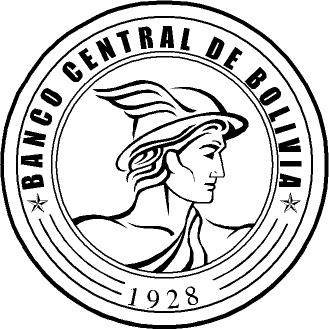 